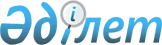 Об утверждении статистических форм общегосударственных статистических наблюдений по статистике информационно-коммуникационных технологий и инструкций по их заполнению
					
			Утративший силу
			
			
		
					Приказ Председателя Комитета по статистике Министерства национальной экономики Республики Казахстан от 4 ноября 2014 года № 38. Зарегистрирован в Министерстве юстиции Республики Казахстан 6 января 2015 года № 10063. Утратил силу приказом Председателя Комитета по статистике Министерства национальной экономики Республики Казахстан от 18 сентября 2015 года № 143      Сноска. Утратил силу приказом Председателя Комитета по статистике Министерства национальной экономики РК от 18.09.2015 № 143 (вводится в действие с 01.01.2016).      Примечание РЦПИ!

      Вводится в действие с 1 января 2015 года.

      В соответствии с подпунктами 3) и 8) статьи 12 Закона Республики Казахстан от 19 марта 2010 года «О государственной статистике», а также с подпунктом 9) пункта 13 Положения о Комитете по статистике Министерства национальной экономики Республики Казахстан, утвержденного приказом Министра национальной экономики Республики Казахстан от 30 сентября 2014 года № 33 (Зарегистрированным в Реестре государственной регистрации нормативных правовых актов под № 9779), ПРИКАЗЫВАЮ:



      1. Утвердить:



      1) статистическую форму общегосударственного статистического наблюдения «Отчет об использовании информационно-коммуникационных технологий в сфере среднего образования» (код 1841104, индекс 1-информ, периодичность годовая), согласно приложению 1 к настоящему приказу;



      2) инструкцию по заполнению статистической формы общегосударственного статистического наблюдения «Отчет об использовании информационно-коммуникационных технологий в сфере среднего образования» (код 1841104, индекс 1-информ, периодичность годовая), согласно приложению 2 к настоящему приказу;



      3) статистическую форму общегосударственного статистического наблюдения «Отчет об использовании информационно-коммуникационных технологий на предприятиях» (код 0481104, индекс 3-информ, периодичность годовая), согласно приложению 3 к настоящему приказу;



      4) инструкцию по заполнению статистической формы общегосударственного статистического наблюдения «Отчет об использовании информационно-коммуникационных технологий на предприятиях» (код 0481104, индекс 3-информ, периодичность годовая), согласно приложению 4 к настоящему приказу;



      5) статистическую форму общегосударственного статистического наблюдения «Анкета обследования домашнего хозяйства об использовании информационно-коммуникационных технологий» (код 0522104, индекс Н-020, периодичность годовая), согласно приложению 5 к настоящему приказу;



      6) инструкцию по заполнению статистической формы общегосударственного статистического наблюдения «Анкета обследования домашнего хозяйства об использовании информационно-коммуникационных технологий» (код 0522104, индекс Н-020, периодичность годовая), согласно приложению 6 к настоящему приказу.



      2. Управлению планирования статистической деятельности совместно с Юридическим управлением Комитета по статистике Министерства национальной экономики Республики Казахстан в установленном законодательном порядке: 

      1) обеспечить государственную регистрацию настоящего приказа в Министерстве юстиции Республики Казахстан; 

      2) направить на официальное опубликование в средства массовой информации настоящий приказ в течение десяти календарных дней после его государственной регистрации в Министерстве юстиции Республики Казахстан;

      3) обеспечить обязательную публикацию настоящего приказа на официальном интернет-ресурсе Комитета по статистике Министерства национальной экономики Республики Казахстан.



      3. Управлению планирования статистической деятельности Комитета по статистике Министерства национальной экономики Республики Казахстан довести настоящий приказ до структурных подразделений и территориальных органов Комитета по статистике Министерства национальной экономики Республики Казахстан для руководства в работе.



      5. Контроль за исполнением настоящего приказа оставляю за собой.



      6. Настоящий приказ подлежит официальному опубликованию и вводится в действие с 1 января 2015 года.      Председатель                              А. Смаилов       «СОГЛАСОВАН»

      Министр Республики Казахстан 

      по инвестициям и развитию

      А.О. Исекешев ____________

      8 декабря 2014 года

Приложение 1        

к приказу Председателя Комитета

по статистике Министерства  

национальной экономики   

Республики Казахстан   

от 4 ноября 2014 года № 38      Ақпараттық-коммуникациялық технологияларды (бұдан әрі - АКТ) пайдалану жөнінде ақпарат

      Информация об использовании информационно-коммуникационных технологий (далее - ИКТ)      1. Оқу мекемесінде оқушыларды интерактивті оқыту үшін қолданылатын құрылғыларды көрсетіңіз

      Укажите используемые устройства в учебном заведении для интерактивного обучения учащихся      2. Телефон байланысы құралдары бар немесе жоқ екендігін көрсетіңіз?

          Укажите имеются ли в наличии средства телефонной связи?      3. Сіздің оқу мекемеңіздің интернет желісіне қолжетімділігі бар ма?

          Имеет ли Ваше учебное заведение доступ к сети интернет?      3.2 Интернет желісіне қосылу түрін көрсетіңіз

           Укажите тип подключения к сети интернет      4. Сіз E-learning электрондық оқыту жүйесін пайдаланасыз ба?

          Используете ли вы систему электронного обучения E-learning?      одан:

      из них:      соның ішінде:

      в том числе:      соның ішінде:

      в том числе:      одан:

      из них:Атауы                           Мекенжайы

Наименование _____________________ Адрес __________________________

             _____________________       __________________________Телефон     _____________________Электрондық пошта мекенжайы

Адрес электронной почты ___________________________Орындаушы

Исполнитель ________________________ ______________________________

      тегі, аты және әкесінің аты          телефон

         (бар болған жағдайда)

          фамилия, имя и отчество

              (при его наличии)Басшы

Руководитель ________________________ ______________________________

       тегі, аты және әкесінің аты            қолы

         (бар болған жағдайда)

           фамилия, имя и отчество                подпись

               (при его наличии)Бас бухгалтер

Главный бухгалтер ___________________ ______________________________

       тегі, аты және әкесінің аты             қолы

         (бар болған жағдайда)

           фамилия, имя и отчество                 подпись

               (при его наличии)Мөрдің орны (бар болған жағдайда)

Место для печати (при наличии)

Приложение 2         

к приказу Председателя Комитета

по статистике Министерства   

национальной экономики    

Республики Казахстан     

от 4 ноября 2014 года № 38   

Инструкция по заполнению статистической формы

общегосударственного статистического наблюдения «Отчет об

использовании информационно–коммуникационных технологий в

сфере среднего образования» (код 1841104, индекс 1-информ,

периодичность годовая)

      1. Настоящая инструкция по заполнению статистической формы общегосударственного статистического наблюдения «Отчет об использовании информационно-коммуникационных технологий в сфере среднего образования» (код 1841104, индекс 1-информ, периодичность годовая) (далее - Инструкция) разработана в соответствии с подпунктом 8) статьи 12 Закона Республики Казахстан «О государственной статистике» и детализирует заполнение статистической формы общегосударственного статистического наблюдения «Отчет об использовании информационно-коммуникационных технологий в сфере среднего образования» (код 1841104, индекс 1-информ, периодичность годовая).



      2. Пункты 1-7 заполняют все учебные заведения.



      3. К информационно-коммуникационным технологиям (далее - ИКТ) относятся совокупность методов, производственных процессов и программно-технических средств, интегрированных с целью сбора, обработки, хранения, распространения, отображения и использования информации в интересах ее пользователей.

      Под сетью интернет понимается глобальная информационная сеть, части которой логически взаимосвязаны друг с другом посредством единого адресного пространства, основанного на протоколе TCP/IP. Cеть интернет состоит из множества взаимосвязанных компьютерных сетей и обеспечивает удаленный доступ к компьютерам, электронной почте, доскам объявлений, базам данных и дискуссионным группам.

      В подпункте 1.1 к радиоприемникам относится отдельное устройство, способное принимать сигналы радиовещания с использованием общедоступных частот. Если они намеренно не используются в целях обучения, то радиоприемники, включенные в другие устройства (плейер, автомобильный радиоприемник, радиочасы, аудиокассеты или CD-плейеры (записывающие устройства)) исключаются.

      В подпункте 1.2 к телевизорам относится отдельное устройство, способное принимать сигналы телевизионного вещания с использованием распространенных способов доступа, например через эфир, кабель и спутник. Телевизионные приемники, включенные в другие устройства (компьютеры, карманный портативный компьютер, смартфоны или мобильные телефоны), учитываются только в том случае, если они предназначены для использования в целях обучения.

      В подпункте 1.4 под интерактивной доской понимается большой сенсорный экран, работающий как часть системы, в которую также входят компьютер и проектор. С помощью проектора изображение рабочего стола компьютера проецируется на поверхность интерактивной доски. В этом случае доска выступает как экран. С проецируемым на доску изображением можно работать, вносить изменения и пометки. Все изменения записываются в соответствующие файлы на компьютере, могут быть сохранены и в дальнейшем отредактированы или переписаны на съемные носители. В этом случае, электронная доска работает в качестве устройства ввода информации.

      В подпункте 3.1.1 под фиксированным узкополосным доступом в сеть Интернет понимается установление соединения для общего пользования через аналоговый модем (доступ с набором номера по стандартной телефонной линии), цифровая сеть с интеграцией служб (ЦСИС), цифровая абонентская линия со скоростью ниже 256 килобит в секунду (далее - кбит/с), а также другие формы фиксированного доступа со скоростью загрузки ниже 256 кбит/с.

      В подпункте 3.1.2 под фиксированным широкополосным доступом в сеть интернет понимается установление высокоскоростного соединения для общего пользования со скоростью не менее 256 кбит/с в одном или обоих направлениях (загрузка и выгрузка). Он включает установление интернет-соединений с использованием кабельных модемов, интернет-соединений на базе цифровой абонентской линии со скоростью не менее 256 кбит/с, волоконно-оптические и другие технологии широкополосного фиксированного доступа (спутниковый широкополосный интернет, локальная вычислительная сеть на базе интернет, фиксированный беспроводной доступ, беспроводная локальная вычислительная сеть и WiMax (телекоммуникационная технология, разработанная с целью предоставления универсальной беспроводной связи на больших расстояниях для широкого спектра устройств)).

      В пункте 4 под системой электронного обучения E-learning понимается система электронного обучения, обучение при помощи информационных, электронных технологий.

      В пункте 5 к мультимедийным кабинетам относятся современные учебные кабинеты использующие новейшие средства обучения в учебной, учебно-методической и научно-исследовательской деятельности. Мультимедийный кабинет предназначен для урочной работы по предмету:

      внеклассной работы, по русскому языку и литературе (факультативные занятия по предметам); 

      самоподготовки обучающихся;

      участия в дистанционных конкурсах, олимпиадах, викторинах. 

      Также для успешного ведения воспитательной работы классных руководителей;

      дистанционной связи с родителями, проведения мониторинга посещаемости обучающихся.

      Количество учащихся в пункте 7 указывается на 1 января отчетного учебного года.

      В подпункте 7.2 к учащимся, использующих сеть интернет в школе относятся учащиеся, имеющие право пользоваться интернет-лабораториями в школах в качестве средства для облегчения усвоения учебного материала.

      В пункте 8 показатель «Укажите количество учителей, прошедших специальную подготовку, для того чтобы обучать основным навыкам работы с компьютером, человек» измеряет степень профессиональной подготовленности учителей начальных и средних школ, преподающих информатику прошедших программу специальной подготовки в области ИКТ.

      В пункте 9 заполняют только те учебные заведения, которые предоставляют техническое и профессиональное среднее образование согласно по коду Общего классификатора видов экономической деятельности 85.32.



      4. Представление данной статистической формы осуществляется на бумажном носителе или в электронном формате в режиме «Online». Заполнение статистической формы в электронном формате осуществляется посредством использования программного обеспечения, размещенного в разделе «Прием статистических данных в электронном виде» на интернет-ресурсе Комитета по статистике Министерства национальной экономики Республики Казахстан (www.stat.gov.kz).



      5. Арифметико-логический контроль:

      подпункт 3.10, то подпункт 3.20;

      пункт 30, то пункт 20;

      пункт 6 подпункта 6.1;

      пункт 7 подпункта 7.1;

      пункт 7 подпункта 7.2;

      подпункт 7.1 подпункта 7.2;

      подпункт 7.1 = подпунктов 7.1.1 - 7.1.2;

      подпункт 7.2 = подпункта 7.2.1 - 7.2.2;

      пункт 9 подпунктов 9.1 - 9.4.

      Если ОКЭД 85.2 и 85.31, то пункт 9 не заполняется.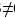 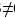 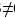 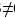 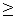 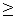 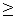 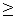 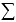 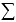 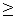 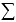 

Приложение 3         

к приказу Председателя Комитета

по статистике Министерства 

национальной экономики    

Республики Казахстан    

от 4 ноября 2014 года 38         «v» белгісімен жауаптың тиісті нұсқасы белгіленеді

      Отмечается знаком «v» соответствующий вариант ответа      1. Ақпараттық-коммуникациялық технологияларды (бұдан әрі - АКТ) пайдалану жөнінде ақпарат

         Информация об использовании информационно-коммуникационных технологий (далее - ИКТ)      1.1 Сіздің  кәсіпорында компьютер қолданыла ма?

          В вашей организации используются компьютеры?      соның ішінде

       в том числе:      1.8 Сіз аталған ақпараттық технологиялардың қандай жүйесін қолданасыз? (барын көрсетіңіз)

           Какую из указанных систем информационных технологий вы используете? (укажите наличие)      2. Интернет желісіне қолжетімділік және қолдану

          Доступ и использование сети интернет      2.1 Сіздің ұйымыңыздың интернет желісіне қолжетімділігі бар ма?

          Ваша организация имеет доступ к сети интернет?      2.5 Сіздің ұйымыңыз интернет-брондаудың халықаралық жүйелерінде интеграцияланған ба?

         Ваша организация интегрирована в международные системы интернет-бронирования?      2.6 Сіздің ұйымыңызда ішкі бизнес- үдерістер автоматтандырылған ба?

      В Вашей организации автоматизированы внутренние бизнес-процессы?      3. Интернет желісін пайдалану мақсаттары

          Цели использования сети интернет      3.1 Қызмет түрлері бөлінісінде интернет желісін пайдалану

          Использование сети интернет в разбивке по видам деятельности3.4 Жалпы құжатайналымдағы электрондық құжатайналымның үлесін көрсетіңіз

     Укажите долю электронного документооборота в общем объеме документооборота      4. Ақпараттық-коммуникациялық технологияларға жұмсалған шығындар

         Затраты на информационно-коммуникационные технологии      5. АКТ-ға жұмсалған шығындардың қаржыландыру көздері

          Источники финансирования затрат на ИКТ      6. Ұйым қызметкерлерінің саны

          Численность работников организации       соның ішінде:

      в том числе:      одан:

      из них:      соның ішінде:

      в том числе:      Атауы                           Мекенжайы

Наименование _____________________ Адрес __________________________

             _____________________       __________________________Телефон     _____________________Электрондық пошта мекенжайы

Адрес электронной почты ___________________________Орындаушы

Исполнитель ________________________ ______________________________

      тегі, аты және әкесінің аты          телефон

         (бар болған жағдайда)

          фамилия, имя и отчество

              (при его наличии)Басшы

Руководитель ________________________ ______________________________

       тегі, аты және әкесінің аты            қолы

         (бар болған жағдайда)

           фамилия, имя и отчество                подпись

               (при его наличии)Бас бухгалтер

Главный бухгалтер ___________________ ______________________________

       тегі, аты және әкесінің аты             қолы

         (бар болған жағдайда)

           фамилия, имя и отчество                 подпись

               (при его наличии)Мөрдің орны (бар болған жағдайда)

Место для печати (при наличии)

Приложение 4         

к приказу Председателя Комитета

по статистике Министерства   

национальной экономики    

Республики Казахстан     

от 4 ноября 2014 года № 38   

Инструкция по заполнению статистической формы

общегосударственного статистического наблюдения «Отчет об

использовании информационно-коммуникационных технологий (ИКТ)

на предприятиях» (код 0481104, индекс 3-информ, периодичность

годовая)

      1. Настоящая инструкция по заполнению статистической формы общегосударственного статистического наблюдения «Отчет об использовании информационно-коммуникационных технологий (ИКТ) на предприятиях» (код 0481104, индекс 3-информ, периодичность годовая) (далее - Инструкция) разработана в соответствии с подпунктом 8) статьи 12 Закона Республики Казахстан «О государственной статистике» и детализирует заполнение статистической формы общегосударственного статистического наблюдения «Отчет об использовании информационно–коммуникационных технологий (ИКТ) на предприятиях» (код 0481104, индекс 3-информ, периодичность годовая).



      2. Следующие определения применяются в целях заполнения данной статистической формы: 



      1) автоматизация - применение информационно-коммуникационных технологий для обработки, систематизации, хранения и передачи информации с целью облегчения и вытеснения форм человеческого труда, повышения производительности и прозрачности процессов;



      2) интернет-ресурс - электронный информационный ресурс, технология его ведения и (или) использования, функционирующие в открытой информационно-коммуникационной сети, а также организационная структура, обеспечивающая информационное взаимодействие;



      3) информационные технологии - совокупность методов, производственных процессов и программно-технических средств, объединенных в технологический комплекс, обеспечивающий сбор, создание, хранение, накопление, обработку, поиск, вывод, копирование, передачу и распространение информации.



      3. В разделе 1 указывается информация об использовании информационно-коммуникационных технологий.

      К информационно-коммуникационным технологиям (далее - ИКТ) относятся совокупность методов, производственных процессов и программно-технических средств, интегрированных с целью сбора, обработки, хранения, распространения, отображения, и использования информации в интересах ее пользователей.

      В пункте 1.2 к дата-центрам относится специализированное здание для размещения (хостинга) серверного и сетевого оборудования и подключения абонентов к каналам сети интернет.

      В пункте 1.3 к серверной комнате относится выделенное технологическое помещение со специально созданными и поддерживаемыми условиями для размещения и функционирования серверного и телекоммуникационного оборудования.

      В пункте 1.4 к серверным оборудованиям относится оборудование, объединяет достаточно широкий спектр устройств, предназначенных для выполнения каких-либо сервисных задач без непосредственного участия человека.

      В подпункте 1.4.1 пункта 1.4 к серверам относится аппаратное обеспечение, выделенное и/или специализированное для выполнения на нем сервисного программного обеспечения.

      В подпункте 1.4.2 пункта 1.4 к видеосерверам относится аппаратное обеспечение, предназначенное для приема, хранения, воспроизведения или ретрансляции видеосигнала и (или) аудиосигнала, обработки изображений, в том числе полученных в инфракрасном спектре; обработке данных телеметрии; управления другими системами безопасности.

      В подпункте 1.4.3 пункта 1.4 к источникам бесперебойного питания относятся источники вторичного электропитания, автоматическое устройство, обеспечивающее подключенное к нему электрооборудование бесперебойным снабжением электрической энергией в пределах нормы и в течение заданного периода времени.

      В подпункте 1.4.4 пункта 1.4 система хранения данных архитектурное решение для подключения внешних устройств хранения данных, таких как дисковые массивы, ленточные библиотеки, оптические приводы к серверам.

      В подпункте 1.4.5 пункта 1.4 к тонким клиентом относятся компьютеры или программа-клиент работающий/ая с клиент-серверной или терминальной архитектурой, который переносит все или большую часть задач по обработке информации на сервер. Примером тонкого клиента может служить компьютер с браузером, использующийся для работы с веб-приложениями.

      В подпункте 1.4.6 пункта 1.4 к специальным корпусам или шкафам относятся конструкции, предназначенные для удобного, компактного, технологичного и безопасного крепления телекоммуникационного оборудования, серверов, маршрутизаторов, модемов, станций.

      В пункте 1.5 к локальной вычислительной системе относится группа компьютеров и периферийное оборудование, объединенные одним или несколькими автономными высокоскоростными каналами передачи цифровых данных в пределах одного или нескольких близлежащих зданий.

      В подпункте 1.8.1. к интранету относится распределенная корпоративная сеть с применением программных продуктов и технологий интернет, предназначенная для систематизации, хранения и обработки внутрикорпоративной информации, доступ сотрудников к которой организован через локальную сеть организации или защищенные соединения по глобальным сетям.

      В подпункте 1.8.2 к экстранету относится объединение нескольких (двух и более) интрасетей.

      В подпункте 1.8.3 под интернет-порталом понимается интернет-ресурс, предназначенный для комплексного предоставления информации, электронных сервисов и услуг, а также содержащий ссылки на другие интернет-ресурсы, соответствующие потребностям большого числа пользователей.



      4. В разделе 2 указывается информация о доступе и использовании сети интернет.

      В подпункте 2.4.1 к аналоговому модему относятся технологии, позволяющие организовать доступ к сети интернет через аналоговую телефонную сеть со скоростью до 256 килобит в секунду (далее – кбит/с), без возможности использования телефонной линии для ведения телефонных разговоров.

      В подпункте 2.4.2 под DSL подразумевается широкополосная цифровая абонентская сеть для передачи данных в высоких скоростях по традиционным (медным) телефонным линиям.

      В подпункте 2.4.3 к GPRS относятся надстройки над технологией мобильной связи GSM, осуществляющие пакетную передачу данных. GPRS позволяет пользователю сети сотовой связи производить обмен данными с другими устройствами в сети GSM и с внешними сетями, в том числе сети интернет.

      В подпункте 2.4.5 к волоконно-оптической связи относятся виды проводной электросвязи использующие в качестве носителя информационного сигнала электромагнитное излучение оптического диапазона, а в качестве направляющих систем - волоконно-оптические кабели.

      В подпункте 2.4.6 к мобильной высокоскоростной связи относятся стандартные линии мобильной подвижной связи с заявленной скоростью передачи данных 256 кбит/с или выше, а также линии для специализированных услуг по передачи данных посредством сетей подвижной связи, которые закупаются отдельно от услуг по передаче речи, либо в качестве отдельной услуги (USB-модем/аппаратный ключ), либо в виде дополнительного пакета к услуге по передаче речи, что требует заключения дополнительного контракта. Сюда могут также включаться линии, использующие технологию подвижной связи WiMax.

      В подпункте 2.4.7 к беспроводной высокоскоростной связи относятся линии спутниковой и наземной фиксированной беспроводной связи. 

      В пункте 2.5 к системе интернет-бронирования относятся информационные системы, обеспечивающие пользователям бронировать через интернет.

      В подпункте 2.6 указываются бизнес-процессы, представляющие собой совокупность взаимосвязанных мероприятий или задач, направленных на создание определенного продукта или услуги для потребителей.

      В пункте 3.4 к системе электронного документооборота относится система обмена электронными документами, отношения между участниками которой регулируются законодательством Республики Казахстан.



      5. В разделе 5 указываются источники финансирования затрат на ИКТ.



      6. В разделе 6 в графе «потребность» указывается необходимое количество специалистов, а не количество вакансий.

      В подпункте 6.2.1.3.1 к администратору баз данных (далее - БД) относится лицо, отвечающее за выработку требований к базе данных, ее проектирование, реализацию, эффективное использование и сопровождение, включая управление учетными записями пользователей БД и защиту от несанкционированного доступа. Не менее важной функцией администратора БД является поддержка целостности базы данных.

      В подпункте 6.2.1.3.2 к инженер-системотехнику относится лицо, которое обеспечивает бесперебойное функционирование оборудования информационной системы, принимает оперативные меры по устранению возникающих в процессе работы нарушений, проводит профилактические работы по поддержанию работоспособности средств вычислительной техники, обеспечивает тестирование средств вычислительной техники и кабельных линий локальной вычислительной сети, осуществляет мониторинг работы и диагностику компьютерного и сетевого оборудования информационной системы, разрабатывает инструкции, методические и нормативные материалы по использованию и эксплуатации информационной системы в целом. 

      В подпункте 6.2.1.3.3 к IT дизайнеру относится лицо, которое отвечает за разработку макетов веб-проектов. Разработку стилевого оформления веб-проектов. Взаимодействие со специалистами по верстке веб-проектов. Разработку макетов рекламной и имиджевой информации для размещения на сайте.

      В подпункте 6.2.1.3.4 к системному инженеру относится лицо которое обеспечивает соответствие компонентов ИКТ-системы эксплуатационными требованиям.

      В пункте 6.3 под дистанционной работой понимается особая форма осуществления трудового процесса которая находится вне места расположения работодателя с применением в процессе работы информационных и коммуникационных технологий.

      В пункте 6.6 учитываются все работники предприятия, которые используют компьютер, независимо от их специальности и уровня квалификации.



      7. Представление данной статистической формы осуществляется на бумажном носителе или в электронном формате в режиме «Online». Заполнение статистической формы в электронном формате осуществляется посредством использования программного обеспечения, размещенного в разделе «Прием статистических данных в электронном виде» на интернет-ресурсе Комитета по статистике Министерства национальной экономики Республики Казахстан (www.stat.gov.kz).



      8. Арифметико-логический контроль:

      Раздел 1 «Информация об использовании информационно-коммуникационных технологий»:

      пункт 1.4 = пунктов 1.4.1 – 1.4.6;

      пункт 1.5 пункта 1.6.

      Раздел 2 «Доступ и использование сети интернет»

      пункт 2.2 0, то пункт 2.4 0.

      Раздел 4. «Затраты на информационные и коммуникационные технологии»:

      пункт 4.1 = пунктов 4.1.1 - 4.1.11 + пункт 4.2.1.

      Раздел 6. «Численность работников организации»:

      пункт 6.1 пункт 6.2;

      пункт 6.2 = пункт 6.2.1 + пункт 6.2.2;

      пункт 6.2.1 = пунктов 6.2.1.1 - 6.2.1.3;

      пункт 6.2.1.3   пунктов 6.2.1.3.1 - 6.2.1.3.4;

      пункт 6.2.2 = пунктов 6.2.2.1 - 6.2.2.3;

      пункт 6.6 пункта 6.4. графы 1.

      Контроль между разделами:

      пункт 1.5 пункт 2.2;

      пункт 4.1 = пунктов 5.1 - 5.5;

      Если пункт 1.50, то пункт 6.60 (допустимый).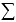 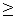 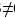 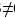 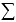 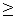 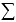 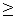 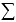 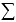 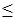 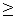 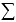 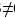 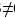 

Приложение 5       

к приказу Председателя Комитета

по статистике Министерства  

национальной экономики    

Республики Казахстан    

от 4 ноября 2014 года № 38        «А» модулі: Әлеуметтік–демографиялық ақпарат

      Модуль «А»: Социально-демографическая информация      Адам санын көрсетіңіз

      Укажите количество человек      «В» модулі: Ақпараттық-коммуникациялық технологияларға (бұдан әрі - АКТ) қолжетімділігі

      Модуль «В»: Доступ к информационно-коммуникационным технологиям (далее - ИКТ)      Бұл модуль үй шаруашылығы туралы жалпы ақпаратты көрсетуге бағытталған

      Этот модуль направлен на указание общей информации о домашнем хозяйстве8. Сіз төменде көрсетілген АКТ пайдаланасыз ба? (қолданылатынның барлығын белгiлеңiз)

    Используете ли Вы нижеперечисленные ИКТ? (отметьте все, что используется)      9. Сіздің үй шаруашылығыңыздың үйден интернет желісіне қолжетімділігі бар ма? (ұтқыр телефон арқылы қатынауды қоса алғанда)

         Имеет ли Ваше домашнее хозяйство выход к сети интернет из дома? (включая доступ через мобильный телефон)      10. Сіз неге үй жағдайында интернет желісін пайдаланбайсыз, негізгі себебін атаңыз?

           Назовите основную причину, почему Вы не используете сеть интернет в домашних условиях?      11. Үйден интернет желісіне қосылу үшін қандай жабдықтар пайдаланылады? (қолданылатынның бәрiн белгiлеңiз)

           Какое оборудование используется для подключения к сети интернет из дома? (отметьте все, что используете)      12. Сіз интернет желісіне қатынау үшін байланыстың қандай түрін пайдаланасыз? (қолданылатынның бәрiн белгiлеңiз)

           Какой вид связи для доступа к сети интернет Вы используете? (отметьте все, что используется)      «С» модулі: Компьютерді пайдалану 

      Модуль «С»: Использование компьютера      «С» - «Е» модульдері үй шаруашылығындағы компьютер немесе интернет желісін пайдаланушыға бағытталған

      Модули «С» - «Е» направлены на пользователя компьютера или сети интернет в домашнем хозяйстве      13. Сіз соңғы рет компьютерді қашан пайдаландыңыз? (қай жерлерде екендігіне байланыссыз)

           Когда Вы в последний раз использовали компьютер? (независимо от того, в каких местах)      14. Соңғы 12 ай ішінде Сіз компьютерді қаншалықты жиі пайдаландыңыз? (бір нұсқаны белгілеңіз)

           Как часто Вы использовали компьютер в последние 12 месяцев? (отметьте один вариант)      15. Сіз қай жерде компьютерді пайдаландыңыз? (бір нұсқаны белгілеңіз)

            Где Вы использовали компьютер? (отметьте один вариант)      16. Сіз төмендегі компьютерлік әрекеттердің қайсыларын орындадыныз? (орындағандарыңыздың барлығын белгiлеңiз)

           Какие из нижеперечисленных компьютерных действий Вы выполняли? (отметьте все, что выполняли)      «D» модулі: Интернет желісін пайдалану

       Модуль «D»: Использование сети интернет      17. Сіз соңғы рет интернет желісін қашан пайдаландыңыз? (қай жерлерде екендігіне байланыссыз)

           Когда Вы в последний раз использовали сеть интернет? (независимо от того, в каких местах)      18. Соңғы 12 ай ішінде Сіз интернет желісін қаншалықты жиі пайдаландыңыз? (бір нұсқаны белгілеңіз)

           Как часто Вы использовали сеть интернет в последние 12 месяцев? (отметьте один вариант)      19. Сіз қай жерде интернет желісін пайдаландыңыз? (пайдаланған жердің бәрiн белгiлеңiз)

           Где Вы использовали сеть интернет? (отметьте все, где использовали)      20. Сіз аптасына шамамен қанша сағат интернет желісін пайдаланғаныңызды бағалауыңызды сұраймыз

          Оцените, пожалуйста, сколько часов в неделю примерно Вы использовали сеть интернет      21. Сіз қандай мақсатта интернет желісін пайдаландыңыз? (пайдаланған мақсаттардың барлығын белгiлеңiз)

           С какой целью Вы использовали сеть интернет? (отметьте все цели, какие использовали)      22. Сіз интернет желісі арқылы электрондық үкіметтің халыққа арналған қызметтерін пайдаландыңыз ба?

           Пользовались ли Вы услугами электронного правительства для населения через сеть интернет?      23. Сіз электрондық үкіметтің қандай қызметтерін пайдаландыңыз?

           Какими услугами электронного правительства Вы пользовались?      24. Соңғы 12 айдың ішінде интернет желісін пайдаланған кезде қандай негізгі қиыншылықтар туындады?

           Какие основные проблемы возникали при пользовании сети интернет за последние 12 месяцев?      25. Сіз қауіпсіздікті қамтамасыз ету бойынша қандай шаралар жүргіздіңіз?

           Какие меры по обеспечению безопасности Вы проводили?      «Е» модулі: Электронды коммерция

       Модуль «Е»: Электронная коммерция      26. Сіз интернет желісі арқылы тауарлар мен қызмет көрсетулерді сатып алдыңыз ба (тапсырыс бердіңіз бе)?

           Покупали (заказывали) ли Вы товары и услуги через сеть интернет?      27. Сіз соңғы рет интернет желісі арқылы тауарлар мен қызмет көрсетулерді қашан сатып алдыңыз (тапсырыс бердіңіз)?

           Когда Вы в последний раз покупали (заказывали) товары и услуги через сеть интернет?      28. Соңғы 12 ай ішінде қандай тауарлар мен қызмет көрсетулерді интернет желісі арқылы сатып алдыңыз (тапсырыс бердіңіз)? (сатып алғанның барлығын белгiлеңiз)

           Какие товары и услуги за 12 последних месяцев Вы покупали (заказывали) через сеть интернет? (отметьте все, что покупали)      29. Соңғы 12 ай ішінде Сіз интернет желісі арқылы тауарлар мен қызмет көрсетулерді кімнен сатып алдыңыз (тапсырыс бердіңіз)?

           У кого Вы покупали (заказывали) товары и услуги через сеть интернет за последние 12 месяцев?      30. Соңғы 12 ай ішінде интернет желісі арқылы тапсырыс берген тауарлар мен қызмет көрсетулердің жалпы құны қандай? (көрсетуіңізді өтінеміз)

           Какова общая стоимость товаров и услуг, заказанных через сеть интернет за последние 12 месяцев? (просьба указать)      31. Соңғы 12 ай ішінде тауарлар мен қызмет көрсетулерді интернет желісі арқылы қалай төледіңіз?

           Как Вы оплачивали товары и услуги через сеть интернет за последние 12 месяцев?      32. Соңғы 12 ай ішінде тауарлар мен қызмет көрсетулерді интернет желісі арқылы сатып алу (тапсырыс беру) кезінде проблемаларға кезіктіңіз бе?

          Вы сталкивались с проблемами при покупке (заказов) товаров и услуг через сеть интернет за последние 12 месяцев?      33. Соңғы 12 ай ішінде тауарлар мен қызмет көрсетулерді интернет желісі арқылы сатып алу (тапсырыс беру) кезінде қандай проблемалар туындады? (туындаған проблемалардың барлығын белгiлеңiз)

          Какие проблемы возникли при покупке (заказов) товаров и услуг через сеть интернет за последние 12 месяцев? (отметьте все возникающие проблемы)      34. Интернет желісі арқылы сатып алудың (тапсырыс берудің) келесі басымдылықтарының маңыздылығын бағалаңыз

           Оцените важность следующих преимуществ при покупке (заказов) товаров и услуг через сеть интернет      35. Соңғы 12 ай ішінде тауарлар мен қызмет көрсетулерді интернет желісі арқылы сатып алмау (тапсырыс бермеу) себептері қандай?

          Каковы были причины того, что Вы не покупали (заказывали) товары и услуги через сеть интернет за последние 12 месяцев?Атауы                           Мекенжайы

Наименование _____________________ Адрес __________________________

             _____________________       __________________________Телефон     _____________________Электрондық пошта мекенжайы

Адрес электронной почты ___________________________Орындаушы

Исполнитель ________________________ ______________________________

      тегі, аты және әкесінің аты          телефон

         (бар болған жағдайда)

          фамилия, имя и отчество

              (при его наличии)Басшы

Руководитель ________________________ ______________________________

       тегі, аты және әкесінің аты            қолы

         (бар болған жағдайда)

           фамилия, имя и отчество                подпись

               (при его наличии)Бас бухгалтер

Главный бухгалтер ___________________ ______________________________

       тегі, аты және әкесінің аты             қолы

         (бар болған жағдайда)

           фамилия, имя и отчество                 подпись

               (при его наличии)Мөрдің орны (бар болған жағдайда)

Место для печати (при наличии)

Приложение 6         

к приказу Председателя Комитета

по статистике Министерства   

национальной экономики    

Республики Казахстан     

от 4 ноября 2014 года № 38  

 

  

Инструкция по заполнению статистической формы

общегосударственного статистического наблюдения «Анкета

обследования домашнего хозяйства об использовании

информационно-коммуникационных технологий»

(код 0522104, индекс Н-020, периодичность годовая)

      1. Настоящая инструкция по заполнению статистической формы общегосударственного статистического наблюдения «Анкета обследования домашнего хозяйства об использовании информационно-коммуникационных технологий» (код 0522104, индекс Н-020, периодичность годовая) 

(далее - Инструкция) разработана в соответствии с подпунктом 8) статьи 12 Закона Республики Казахстан «О государственной статистике» и детализирует заполнение статистической формы общегосударственного статистического наблюдения «Анкета обследования домашнего хозяйства об использовании информационно-коммуникационных технологий» (код 0522104, индекс Н-020, периодичность годовая).



      2. Следующие определения применяются в целях заполнения данной статистической формы:

      1) интернет-ресурс - электронный информационный ресурс, технология его ведения и (или) использования, функционирующие в открытой информационно-коммуникационной сети, а также организационная структура, обеспечивающая информационное взаимодействие; 

      2) информационные технологии - совокупность методов, производственных процессов и программно-технических средств, объединенных в технологический комплекс, обеспечивающий сбор, создание, хранение, накопление, обработку, поиск, вывод, копирование, передачу и распространение информации; 

      3) электронное правительство – государственная система управления на основе информационно-коммуникационной инфраструктуры, направленная на своевременное и качественное исполнение государственных функций.



      3. В модуле «А» указывается социально-демографическая информация.

      В пункте 7 к компьютерной грамотности относится знание и умение эффективно пользоваться компьютером и связанными с ним технологиями.

      В подпункте 1 пункта 7 к населению без навыков работы на компьютере относится население, которое не имеет даже минимального опыта работы на персональном компьютере.

      В подпункте 2 пункта 7 к начинающим пользователям относятся лица, владеющие минимальными навыками работы на компьютере (способные копировать файлы, работать с дисковыми устройствами, с компьютерными играми), или на планшетном компьютере, или на мобильном телефоне с выходом в Интернет.

      В подпункте 3 пункта 7 к обычному пользователю относятся лица, владеющие базовыми навыками работы на офисных программных продуктах (пакетом Microsoft Office (Excel, Word)).

      В подпункте 4 пункта 7 к опытному пользователю относятся лица, обладающие богатым опытом работы с широко распространенными программами и специальным программным обеспечением (Corel Draw, MS Project, AutoCAD, SPSS и так далее) и лица, способные наряду с работой с обычным программным обеспечением, также программировать на специальных языках программирования (Basic, Pascal, Java, С++ и так далее).



      4. В модуле «В» указывается информация о доступе к информационно-коммуникационным технологиям.

      В подпункте 4.1. пункта 8 под кабельным телевидением понимается модель телевизионного вещания (также и FM-радиовещания), в которой телесигнал распространяется посредством высокочастотных сигналов, передаваемых через проложенный к потребителю кабель.

      В подпункте 4.2. пункта 8 к спутниковому телевидению относится система передачи телевизионного сигнала от передающего центра к потребителю через искусственный спутник Земли, расположенный на геостационарной околоземной орбите над экватором.

      В пункта 9 под сетью интернет понимается глобальная информационная сеть, части которой логически взаимосвязаны друг с другом посредством единого адресного пространства, основанного на протоколе TCP/IP.

      В подпункте 4 пункта 11 под телевизионным прибором (Сет-топ-бокс) понимается телевизионный приемник (приставка), устройство, принимающее сигнал цифрового телевидения, декодирующее его и преобразующее в аналоговый сигнал для вывода через разъемы RCA или SCART либо преобразующее в цифровой сигнал для вывода через разъем HDMI, и передающее его далее на телевизор.

      В подпункте 1 пункта 12 к аналоговому модему относятся технологии, позволяющие организовать доступ в сеть интернет через аналоговую телефонную сеть со скоростью до 256 килобит в секунду, без возможности использования телефонной линии для ведения телефонных разговоров.

      В подпункте 2 пункта 12 под DSL понимается широкополосная цифровая абонентская сеть для передачи данных в высоких скоростях по традиционным (медным) телефонным линиям.

      В подпункте 3 пункта 12 под GPRS понимается надстройка над технологиями мобильной связи GSM, осуществляющая пакетную передачу данных. GPRS позволяет пользователю сети сотовой связи производить обмен данными с другими устройствами в сети GSM и с внешними сетями, в том числе сети интернет.

      В подпункте 5 пункта 12 к волоконно-оптической связи относятся виды проводной электросвязи использующие в качестве носителя информационного сигнала электромагнитное излучение оптического диапазона, а в качестве направляющих систем - волоконно-оптические кабели.



      5. В модуле «D» указывается информация об использовании сети интернет.

      В пункте 17 к пользователю сети интернет относится пользователь, который подключался к сети интернет хотя бы один раз за отчҰтный период посредством любых устройств, включая компьютер, мобильный телефон, игровые консоли, цифровое телевидение и прочее в любом месте (на работе, дома, в общественных местах и прочее).

      В подпункте 7 пункта 21 под VoIP понимается система связи, обеспечивающая передачу речевого сигнала по сети интернет или по любым другим IP-сетям.

      В подпункте 8 пункта 21 к социальной сети относится сеть разработанная с целью познакомить и собрать людей с общими интересами, дать им возможность общаться на различные темы, выкладывать и обсуждать фото и видео, добавлять друг друга в друзья или недруги, загружать и слушать музыку и т.д. Одним из плюсов социальных сетей является возможность найти давно потерянных друзей, родственников.

      В подпункте 14 пункта 21 к профессиональной сети относятся социальные сети, которыми активно пользуются как соискатели, так и работодатели. Здесь можно не только подобрать нужного сотрудника, но и подробнее узнать о своих подчиненных.

      В подпункте 15 пункта 21 под интернет-банкингом понимается общее название технологий дистанционного банковского обслуживания, а также доступ к счетам и операциям (по ним) предоставляется в любое время и с любого компьютера, имеющего доступ в интернет. Для выполнения операций используется браузер, то есть отсутствует необходимость установки клиентской части программного обеспечения системы. Интернет-банкинг часто доступен по системе банк-клиент, с использованием технологии тонкого клиента. Как правило, услуги интернет-банкинга включают: (выписки по счетам; предоставление информации по банковским продуктам ( депозиты, кредиты и т. д.); заявки на открытие депозитов, получение кредитов, банковских карт и т. д.; внутренние переводы на счета банка; переводы на счета в других банках; конвертацию средств; оплату услуг.

      В подпункте 17 пункта 21 к онлайн-курсам относятся курсы дистанционного обучения. Процесс обучения ведется с помощью видеоуроков, где осуществляется знакомство с видео- и текстовыми материалами, выполнения практических заданий и проход тестов на контроль знаний.

      В подпункте 20 пункта 21 к веб-радио относятся средства массовой информации (СМИ), передающие звуковые вещательные передачи и музыку посредством глобальной сети интернет (WAN) в любую точку Мира, где есть доступ к интернет, или посредством локальной вычислительной сети на любой компьютер, подключенный к этой сети.

      В подпункте 21 пункта 21 к веб-телевидению относятся система, основанная на двусторонней цифровой передаче телевизионного сигнала через интернет-соединения посредством широкополосного подключения.

      В подпункте 25 пункта 21 под личной страницей понимается страница участника какого-либо веб-сайта. То, что размещается на ней, в большинстве проектов находится полностью на усмотрении участника-владельца. Личная страница может содержать тексты, картинки, цитаты и т.д. 

      В подпункте 27 пункта 21 под блогом понимается виртуальный дневник, в которой пишут свои мысли. В интернете виртуальные дневники называются блогосферой. Людей, ведущих своих виртуальные дневники, которые пишут свои статьи для читателей, называют блоггерами и принято говорить, что они занимаются блоггингом или просто ведут блог.

      В подпункте 29 пункта 21 под онлайн консультацией понимается переписка, в которой пытаюсь помочь человеку найти выход из сложной для него ситуации. Онлайн консультация может проходить по электронной почте или в Контакте.



      6. Статистическая форма заполняется на каждое отдельно взятое домохозяйство (семью), попавшее в выборку. Не допускается объединение в одном бланке статистической формы записи информации по респондентам, относящимся к разным домашним хозяйствам, даже если они проживают в пределах одного помещения.

      Если по одному и тому же адресу проживают две или три разные семьи (родственные или неродственные) или же появилась «вновь созданная» молодая семья, то на них заполняются разные (отдельные) бланки статистической формы. 

      При интервью зачитываются вопросы и делаются соответствующие отметки в перечисленных вариантах ответов. Код варианта ответа респондента обводится кружком.
					© 2012. РГП на ПХВ «Институт законодательства и правовой информации Республики Казахстан» Министерства юстиции Республики Казахстан
				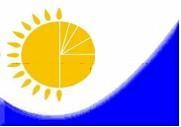 Мемлекеттік статистика органдары құпиялылығына кепілдік береді

Конфиденциальность гарантируется органами государственной статистикиЖалпымемлекеттік статистикалық байқаудың статистикалық нысаны

Статистическая форма общегосударственного статистического наблюденияМемлекеттік статистика органдары құпиялылығына кепілдік береді

Конфиденциальность гарантируется органами государственной статистикиЖалпымемлекеттік статистикалық байқаудың статистикалық нысаны

Статистическая форма общегосударственного статистического наблюденияМемлекеттік статистика органдары құпиялылығына кепілдік береді

Конфиденциальность гарантируется органами государственной статистикиЖалпымемлекеттік статистикалық байқаудың статистикалық нысаны

Статистическая форма общегосударственного статистического наблюденияМемлекеттік статистика органдары құпиялылығына кепілдік береді

Конфиденциальность гарантируется органами государственной статистикиЖалпымемлекеттік статистикалық байқаудың статистикалық нысаны

Статистическая форма общегосударственного статистического наблюденияҚазақстан Республикасы

Ұлттық экономика министрлігі

Статистика комитеті

төрағасының 2014 жылғы

4 қарашадағы № 34 бұйрығына 1-қосымша
Аумақтық статистика органына тапсырылады

Представляется территориальному органу статистикиАумақтық статистика органына тапсырылады

Представляется территориальному органу статистикиАумақтық статистика органына тапсырылады

Представляется территориальному органу статистикиСтатистикалық нысанды www.stat.gov.kz сайтынан алуға болады

Статистическую форму можно получить на сайте www.stat.gov.kzСтатистикалық нысанды www.stat.gov.kz сайтынан алуға болады

Статистическую форму можно получить на сайте www.stat.gov.kzСтатистикалық нысанды www.stat.gov.kz сайтынан алуға болады

Статистическую форму можно получить на сайте www.stat.gov.kzМемлекеттік статистиканың тиісті органдарына дәйексіз деректерді ұсыну және алғашқы статистикалық деректерді тапсырмау «Әкімшілік құқық бұзушылық туралы» Қазақстан Республикасы Кодексінің 497-бабында көзделген әкімшілік құқық бұзушылықтар болып табылады.

Представление недостоверных и непредставление первичных статистических данных в соответствующие органы государственной статистики являются административными правонарушениями, предусмотренными статьей 497 Кодекса Республики Казахстан «Об административных правонарушениях».Мемлекеттік статистиканың тиісті органдарына дәйексіз деректерді ұсыну және алғашқы статистикалық деректерді тапсырмау «Әкімшілік құқық бұзушылық туралы» Қазақстан Республикасы Кодексінің 497-бабында көзделген әкімшілік құқық бұзушылықтар болып табылады.

Представление недостоверных и непредставление первичных статистических данных в соответствующие органы государственной статистики являются административными правонарушениями, предусмотренными статьей 497 Кодекса Республики Казахстан «Об административных правонарушениях».Мемлекеттік статистиканың тиісті органдарына дәйексіз деректерді ұсыну және алғашқы статистикалық деректерді тапсырмау «Әкімшілік құқық бұзушылық туралы» Қазақстан Республикасы Кодексінің 497-бабында көзделген әкімшілік құқық бұзушылықтар болып табылады.

Представление недостоверных и непредставление первичных статистических данных в соответствующие органы государственной статистики являются административными правонарушениями, предусмотренными статьей 497 Кодекса Республики Казахстан «Об административных правонарушениях».Мемлекеттік статистиканың тиісті органдарына дәйексіз деректерді ұсыну және алғашқы статистикалық деректерді тапсырмау «Әкімшілік құқық бұзушылық туралы» Қазақстан Республикасы Кодексінің 497-бабында көзделген әкімшілік құқық бұзушылықтар болып табылады.

Представление недостоверных и непредставление первичных статистических данных в соответствующие органы государственной статистики являются административными правонарушениями, предусмотренными статьей 497 Кодекса Республики Казахстан «Об административных правонарушениях».Мемлекеттік статистиканың тиісті органдарына дәйексіз деректерді ұсыну және алғашқы статистикалық деректерді тапсырмау «Әкімшілік құқық бұзушылық туралы» Қазақстан Республикасы Кодексінің 497-бабында көзделген әкімшілік құқық бұзушылықтар болып табылады.

Представление недостоверных и непредставление первичных статистических данных в соответствующие органы государственной статистики являются административными правонарушениями, предусмотренными статьей 497 Кодекса Республики Казахстан «Об административных правонарушениях».Мемлекеттік статистиканың тиісті органдарына дәйексіз деректерді ұсыну және алғашқы статистикалық деректерді тапсырмау «Әкімшілік құқық бұзушылық туралы» Қазақстан Республикасы Кодексінің 497-бабында көзделген әкімшілік құқық бұзушылықтар болып табылады.

Представление недостоверных и непредставление первичных статистических данных в соответствующие органы государственной статистики являются административными правонарушениями, предусмотренными статьей 497 Кодекса Республики Казахстан «Об административных правонарушениях».Статистикалық нысан коды 1841104

Код статистической формы 1841104Статистикалық нысан коды 1841104

Код статистической формы 18411041-ақпарат1-информ1-ақпарат1-информОтчет об использовании информационно-коммуникационных технологий в сфере среднего образования
Жылдық

ГодоваяЖылдық

ГодоваяЕсепті кезең

Отчетный период
жыл

год
Экономикалық қызмет түрлерінің жалпы жіктеуішінің 85.2, 85.3 - кодтарына сәйкес экономикалық қызметтің негізгі және қосалқы түрін жүзеге асыратын заңды тұлгалар және (немесе) олардың кұрылымдық бөлімшелері тапсырады.

Представляют юридические лица и (или) их структурные и обособленные подразделения с основным и вторичным видом экономической деятельности по коду Общего классификатора видов экономической деятельности 85.2, 85.3.Экономикалық қызмет түрлерінің жалпы жіктеуішінің 85.2, 85.3 - кодтарына сәйкес экономикалық қызметтің негізгі және қосалқы түрін жүзеге асыратын заңды тұлгалар және (немесе) олардың кұрылымдық бөлімшелері тапсырады.

Представляют юридические лица и (или) их структурные и обособленные подразделения с основным и вторичным видом экономической деятельности по коду Общего классификатора видов экономической деятельности 85.2, 85.3.Экономикалық қызмет түрлерінің жалпы жіктеуішінің 85.2, 85.3 - кодтарына сәйкес экономикалық қызметтің негізгі және қосалқы түрін жүзеге асыратын заңды тұлгалар және (немесе) олардың кұрылымдық бөлімшелері тапсырады.

Представляют юридические лица и (или) их структурные и обособленные подразделения с основным и вторичным видом экономической деятельности по коду Общего классификатора видов экономической деятельности 85.2, 85.3.Экономикалық қызмет түрлерінің жалпы жіктеуішінің 85.2, 85.3 - кодтарына сәйкес экономикалық қызметтің негізгі және қосалқы түрін жүзеге асыратын заңды тұлгалар және (немесе) олардың кұрылымдық бөлімшелері тапсырады.

Представляют юридические лица и (или) их структурные и обособленные подразделения с основным и вторичным видом экономической деятельности по коду Общего классификатора видов экономической деятельности 85.2, 85.3.Экономикалық қызмет түрлерінің жалпы жіктеуішінің 85.2, 85.3 - кодтарына сәйкес экономикалық қызметтің негізгі және қосалқы түрін жүзеге асыратын заңды тұлгалар және (немесе) олардың кұрылымдық бөлімшелері тапсырады.

Представляют юридические лица и (или) их структурные и обособленные подразделения с основным и вторичным видом экономической деятельности по коду Общего классификатора видов экономической деятельности 85.2, 85.3.Экономикалық қызмет түрлерінің жалпы жіктеуішінің 85.2, 85.3 - кодтарына сәйкес экономикалық қызметтің негізгі және қосалқы түрін жүзеге асыратын заңды тұлгалар және (немесе) олардың кұрылымдық бөлімшелері тапсырады.

Представляют юридические лица и (или) их структурные и обособленные подразделения с основным и вторичным видом экономической деятельности по коду Общего классификатора видов экономической деятельности 85.2, 85.3.Тапсыру мерзімі – есепті кезеңнен кейінгі 3 қаңтар.

Срок представления – 3 января после отчетного периода.Тапсыру мерзімі – есепті кезеңнен кейінгі 3 қаңтар.

Срок представления – 3 января после отчетного периода.Тапсыру мерзімі – есепті кезеңнен кейінгі 3 қаңтар.

Срок представления – 3 января после отчетного периода.Тапсыру мерзімі – есепті кезеңнен кейінгі 3 қаңтар.

Срок представления – 3 января после отчетного периода.Тапсыру мерзімі – есепті кезеңнен кейінгі 3 қаңтар.

Срок представления – 3 января после отчетного периода.Тапсыру мерзімі – есепті кезеңнен кейінгі 3 қаңтар.

Срок представления – 3 января после отчетного периода.БСН коды

код БИНЭкономикалық қызмет түрлерінің номенклатурасына сәйкес ЭҚЖЖ бойынша код экономикалық қызметтің нақты жүзеге асырылатын түрінің коды мен атауын көрсетіңіз Укажите наименование и код согласно фактически осуществляемого вида экономической деятельности, согласно Номенклатуре видов экономической деятельности код по ОКЭД1.1 Радиоқабылдағыш

    Радиоприемник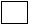 1.2 Теледидар

     Телевизор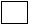 1.3 Компьютер

    Компьютер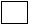 1.4 Интерактивті тақта

    Интерактивная доска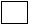 2.1 Иә

    Да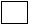 2.2 Жоқ

    Нет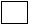 3.1 Иә

    Да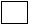 3.2 Жоқ

    Нет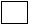 3.2.1 Бекітілген тар жолақты қолжетімділік

       Фиксированный узкополосный доступ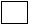 3.2.2 Бекітілген кең  жолақты қолжетімділік

      Фиксированный широкополосный доступ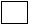 4.1 Иә

    Да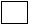 4.2 Жоқ

    Нет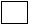 5. Мультимедиялы қ  кабинеттер санын к өрсетіңіз, бірлік

   Укажите количество мультимедийных кабинетов, единиц6. Компьютерлер санын көрсетіңіз, бірлік

   Укажите количество компьютеров, единиц6.1 одан оқу үдерісінде қолданылатыны

    из них используемых в учебном процессе6-15 жас

6-15 лет
15 жастан жоғары

свыше 15 лет
7. Оқушылардың жасы бойынша жалпы санын көрсетіңіз, адам

   Укажите общее количество учащихся по возрасту, человек7.1 Компьютер қолданатын оқушылар саны

    Количество учащихся, использующих компьютер7.1.1 ер

       мужской7.1.2 әйел

       женский7.2 Интернет желісін қолданатын оқушылар саны

    Количество учащихся, использующих сеть интернет7.2.1 ер

      мужской7.2.2 әйел

       женский8. Компьютермен жұмыстың  негізгі машықтарына оқыту үшін арнайы дайындықтан өткен мұғалімдердің санын көрсетіңіз, адам

    Укажите количество учителей, прошедших специальную подготовку для того, чтобы обучать основным навыкам работы с компьютером, человек9. АКТ-мен байланысты салаларда білім алған оқушылар саны, адам

Количество учащихся, получивших образование в областях, связанных с ИКТ, человек9.1 Автоматтандыру және басқару

     Автоматизация и управление9.2 Есептеу техникасы және бағдарламалық қамтамасыз ету

    Вычислительная техника и программное обеспечение9.2 Есептеу техникасы және бағдарламалық қамтамасыз ету

    Вычислительная техника и программное обеспечение9.3 Ақпараттық жүйелер

    Информационные системы9.5 Байланыс, радиотехника және телекоммуникациялар

    Связь, радиоэлектроника и телекоммуникации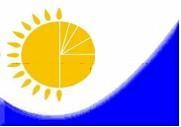 Мемлекеттік статистика органдары құпиялылығына кепілдік береді

Конфиденциальность гарантируется органами государственной статистикиМемлекеттік статистика органдары құпиялылығына кепілдік береді

Конфиденциальность гарантируется органами государственной статистикиМемлекеттік статистика органдары құпиялылығына кепілдік береді

Конфиденциальность гарантируется органами государственной статистикиМемлекеттік статистика органдары құпиялылығына кепілдік береді

Конфиденциальность гарантируется органами государственной статистикиМемлекеттік статистика органдары құпиялылығына кепілдік береді

Конфиденциальность гарантируется органами государственной статистикиҚазақстан Республикасы

Ұлттық экономика министрлігі

Статистика комитеті

төрағасының 2014 жылғы

4 қарашадағы № 34 бұйрығына 3-қосымша
Жалпымемлекеттік статистикалық байқаудың статистикалық нысаны

Статистическая форма общегосударственного статистического наблюденияЖалпымемлекеттік статистикалық байқаудың статистикалық нысаны

Статистическая форма общегосударственного статистического наблюденияЖалпымемлекеттік статистикалық байқаудың статистикалық нысаны

Статистическая форма общегосударственного статистического наблюденияЖалпымемлекеттік статистикалық байқаудың статистикалық нысаны

Статистическая форма общегосударственного статистического наблюденияЖалпымемлекеттік статистикалық байқаудың статистикалық нысаны

Статистическая форма общегосударственного статистического наблюденияАумақтық статистика органына тапсырылады

Представляется территориальному органу статистикиАумақтық статистика органына тапсырылады

Представляется территориальному органу статистикиАумақтық статистика органына тапсырылады

Представляется территориальному органу статистикиАумақтық статистика органына тапсырылады

Представляется территориальному органу статистикиСтатистикалық нысанды www.stat.gov.kz сайтынан алуға болады

Статистическую форму можно получить на сайте www.stat.gov.kzСтатистикалық нысанды www.stat.gov.kz сайтынан алуға болады

Статистическую форму можно получить на сайте www.stat.gov.kzСтатистикалық нысанды www.stat.gov.kz сайтынан алуға болады

Статистическую форму можно получить на сайте www.stat.gov.kzСтатистикалық нысанды www.stat.gov.kz сайтынан алуға болады

Статистическую форму можно получить на сайте www.stat.gov.kzМемлекеттік статистиканың тиісті органдарына дәйексіз деректерді ұсыну және алғашқы статистикалық деректерді тапсырмау «Әкімшілік құқық бұзушылық туралы» Қазақстан Республикасы Кодексінің 497-бабында көзделген әкімшілік құқық бұзушылықтар болып табылады.

Представление недостоверных и непредставление первичных статистических данных в соответствующие органы государственной статистики являются административными правонарушениями, предусмотренными статьей 497 Кодекса Республики Казахстан «Об административных правонарушениях».Мемлекеттік статистиканың тиісті органдарына дәйексіз деректерді ұсыну және алғашқы статистикалық деректерді тапсырмау «Әкімшілік құқық бұзушылық туралы» Қазақстан Республикасы Кодексінің 497-бабында көзделген әкімшілік құқық бұзушылықтар болып табылады.

Представление недостоверных и непредставление первичных статистических данных в соответствующие органы государственной статистики являются административными правонарушениями, предусмотренными статьей 497 Кодекса Республики Казахстан «Об административных правонарушениях».Мемлекеттік статистиканың тиісті органдарына дәйексіз деректерді ұсыну және алғашқы статистикалық деректерді тапсырмау «Әкімшілік құқық бұзушылық туралы» Қазақстан Республикасы Кодексінің 497-бабында көзделген әкімшілік құқық бұзушылықтар болып табылады.

Представление недостоверных и непредставление первичных статистических данных в соответствующие органы государственной статистики являются административными правонарушениями, предусмотренными статьей 497 Кодекса Республики Казахстан «Об административных правонарушениях».Мемлекеттік статистиканың тиісті органдарына дәйексіз деректерді ұсыну және алғашқы статистикалық деректерді тапсырмау «Әкімшілік құқық бұзушылық туралы» Қазақстан Республикасы Кодексінің 497-бабында көзделген әкімшілік құқық бұзушылықтар болып табылады.

Представление недостоверных и непредставление первичных статистических данных в соответствующие органы государственной статистики являются административными правонарушениями, предусмотренными статьей 497 Кодекса Республики Казахстан «Об административных правонарушениях».Мемлекеттік статистиканың тиісті органдарына дәйексіз деректерді ұсыну және алғашқы статистикалық деректерді тапсырмау «Әкімшілік құқық бұзушылық туралы» Қазақстан Республикасы Кодексінің 497-бабында көзделген әкімшілік құқық бұзушылықтар болып табылады.

Представление недостоверных и непредставление первичных статистических данных в соответствующие органы государственной статистики являются административными правонарушениями, предусмотренными статьей 497 Кодекса Республики Казахстан «Об административных правонарушениях».Мемлекеттік статистиканың тиісті органдарына дәйексіз деректерді ұсыну және алғашқы статистикалық деректерді тапсырмау «Әкімшілік құқық бұзушылық туралы» Қазақстан Республикасы Кодексінің 497-бабында көзделген әкімшілік құқық бұзушылықтар болып табылады.

Представление недостоверных и непредставление первичных статистических данных в соответствующие органы государственной статистики являются административными правонарушениями, предусмотренными статьей 497 Кодекса Республики Казахстан «Об административных правонарушениях».Мемлекеттік статистиканың тиісті органдарына дәйексіз деректерді ұсыну және алғашқы статистикалық деректерді тапсырмау «Әкімшілік құқық бұзушылық туралы» Қазақстан Республикасы Кодексінің 497-бабында көзделген әкімшілік құқық бұзушылықтар болып табылады.

Представление недостоверных и непредставление первичных статистических данных в соответствующие органы государственной статистики являются административными правонарушениями, предусмотренными статьей 497 Кодекса Республики Казахстан «Об административных правонарушениях».Мемлекеттік статистиканың тиісті органдарына дәйексіз деректерді ұсыну және алғашқы статистикалық деректерді тапсырмау «Әкімшілік құқық бұзушылық туралы» Қазақстан Республикасы Кодексінің 497-бабында көзделген әкімшілік құқық бұзушылықтар болып табылады.

Представление недостоверных и непредставление первичных статистических данных в соответствующие органы государственной статистики являются административными правонарушениями, предусмотренными статьей 497 Кодекса Республики Казахстан «Об административных правонарушениях».Статистикалық нысан коды 0481104

Код статистической формы 0481104Статистикалық нысан коды 0481104

Код статистической формы 0481104Статистикалық нысан коды 0481104

Код статистической формы 0481104Кәсіпорындарда ақпараттық–коммуникациялық технологияларды пайдалану туралы есеп
3-ақпарат

3-информ3-ақпарат

3-информ3-ақпарат

3-информОтчет об использовании информационно–коммуникационных технологий на предприятияхОтчет об использовании информационно–коммуникационных технологий на предприятияхОтчет об использовании информационно–коммуникационных технологий на предприятияхОтчет об использовании информационно–коммуникационных технологий на предприятияхОтчет об использовании информационно–коммуникационных технологий на предприятияхЖылдық

ГодоваяЖылдық

ГодоваяЖылдық

ГодоваяЕсепті кезең

Отчетный период
жыл

год
Негізгі қызмет түрлері Экономикалық қызмет түрлерінің жалпы жіктеуішінің 01-03,05-09, 10-33, 35, 36-39, 41-43, 45-47, 49-53, 55, 58-63, 64.19, 64.92, 65, 68, 69-74, 77-82, 84, 86, 93.1, 95.1 кодтарына сәйкес заңды тұлғалар және (немесе) олардың құрылымдық және оқшауланған бөлімшелері ұсынады.

Представляют юридические лица и (или) их структурные и обособленные подразделения с основным видом деятельности согласно кодам Общего классификатора видов экономической деятельности 01-03, 05-09, 10-33, 35, 36-39, 41-43, 45-47, 49-53, 55, 58-63, 64.19, 64.92, 65, 68, 69-74, 77-82, 84, 86, 93.1, 95.1.Негізгі қызмет түрлері Экономикалық қызмет түрлерінің жалпы жіктеуішінің 01-03,05-09, 10-33, 35, 36-39, 41-43, 45-47, 49-53, 55, 58-63, 64.19, 64.92, 65, 68, 69-74, 77-82, 84, 86, 93.1, 95.1 кодтарына сәйкес заңды тұлғалар және (немесе) олардың құрылымдық және оқшауланған бөлімшелері ұсынады.

Представляют юридические лица и (или) их структурные и обособленные подразделения с основным видом деятельности согласно кодам Общего классификатора видов экономической деятельности 01-03, 05-09, 10-33, 35, 36-39, 41-43, 45-47, 49-53, 55, 58-63, 64.19, 64.92, 65, 68, 69-74, 77-82, 84, 86, 93.1, 95.1.Негізгі қызмет түрлері Экономикалық қызмет түрлерінің жалпы жіктеуішінің 01-03,05-09, 10-33, 35, 36-39, 41-43, 45-47, 49-53, 55, 58-63, 64.19, 64.92, 65, 68, 69-74, 77-82, 84, 86, 93.1, 95.1 кодтарына сәйкес заңды тұлғалар және (немесе) олардың құрылымдық және оқшауланған бөлімшелері ұсынады.

Представляют юридические лица и (или) их структурные и обособленные подразделения с основным видом деятельности согласно кодам Общего классификатора видов экономической деятельности 01-03, 05-09, 10-33, 35, 36-39, 41-43, 45-47, 49-53, 55, 58-63, 64.19, 64.92, 65, 68, 69-74, 77-82, 84, 86, 93.1, 95.1.Негізгі қызмет түрлері Экономикалық қызмет түрлерінің жалпы жіктеуішінің 01-03,05-09, 10-33, 35, 36-39, 41-43, 45-47, 49-53, 55, 58-63, 64.19, 64.92, 65, 68, 69-74, 77-82, 84, 86, 93.1, 95.1 кодтарына сәйкес заңды тұлғалар және (немесе) олардың құрылымдық және оқшауланған бөлімшелері ұсынады.

Представляют юридические лица и (или) их структурные и обособленные подразделения с основным видом деятельности согласно кодам Общего классификатора видов экономической деятельности 01-03, 05-09, 10-33, 35, 36-39, 41-43, 45-47, 49-53, 55, 58-63, 64.19, 64.92, 65, 68, 69-74, 77-82, 84, 86, 93.1, 95.1.Негізгі қызмет түрлері Экономикалық қызмет түрлерінің жалпы жіктеуішінің 01-03,05-09, 10-33, 35, 36-39, 41-43, 45-47, 49-53, 55, 58-63, 64.19, 64.92, 65, 68, 69-74, 77-82, 84, 86, 93.1, 95.1 кодтарына сәйкес заңды тұлғалар және (немесе) олардың құрылымдық және оқшауланған бөлімшелері ұсынады.

Представляют юридические лица и (или) их структурные и обособленные подразделения с основным видом деятельности согласно кодам Общего классификатора видов экономической деятельности 01-03, 05-09, 10-33, 35, 36-39, 41-43, 45-47, 49-53, 55, 58-63, 64.19, 64.92, 65, 68, 69-74, 77-82, 84, 86, 93.1, 95.1.Негізгі қызмет түрлері Экономикалық қызмет түрлерінің жалпы жіктеуішінің 01-03,05-09, 10-33, 35, 36-39, 41-43, 45-47, 49-53, 55, 58-63, 64.19, 64.92, 65, 68, 69-74, 77-82, 84, 86, 93.1, 95.1 кодтарына сәйкес заңды тұлғалар және (немесе) олардың құрылымдық және оқшауланған бөлімшелері ұсынады.

Представляют юридические лица и (или) их структурные и обособленные подразделения с основным видом деятельности согласно кодам Общего классификатора видов экономической деятельности 01-03, 05-09, 10-33, 35, 36-39, 41-43, 45-47, 49-53, 55, 58-63, 64.19, 64.92, 65, 68, 69-74, 77-82, 84, 86, 93.1, 95.1.Негізгі қызмет түрлері Экономикалық қызмет түрлерінің жалпы жіктеуішінің 01-03,05-09, 10-33, 35, 36-39, 41-43, 45-47, 49-53, 55, 58-63, 64.19, 64.92, 65, 68, 69-74, 77-82, 84, 86, 93.1, 95.1 кодтарына сәйкес заңды тұлғалар және (немесе) олардың құрылымдық және оқшауланған бөлімшелері ұсынады.

Представляют юридические лица и (или) их структурные и обособленные подразделения с основным видом деятельности согласно кодам Общего классификатора видов экономической деятельности 01-03, 05-09, 10-33, 35, 36-39, 41-43, 45-47, 49-53, 55, 58-63, 64.19, 64.92, 65, 68, 69-74, 77-82, 84, 86, 93.1, 95.1.Негізгі қызмет түрлері Экономикалық қызмет түрлерінің жалпы жіктеуішінің 01-03,05-09, 10-33, 35, 36-39, 41-43, 45-47, 49-53, 55, 58-63, 64.19, 64.92, 65, 68, 69-74, 77-82, 84, 86, 93.1, 95.1 кодтарына сәйкес заңды тұлғалар және (немесе) олардың құрылымдық және оқшауланған бөлімшелері ұсынады.

Представляют юридические лица и (или) их структурные и обособленные подразделения с основным видом деятельности согласно кодам Общего классификатора видов экономической деятельности 01-03, 05-09, 10-33, 35, 36-39, 41-43, 45-47, 49-53, 55, 58-63, 64.19, 64.92, 65, 68, 69-74, 77-82, 84, 86, 93.1, 95.1.Тапсыру мерзімі – есепті кезеңнен кейінгі 3 қаңтар.

Срок представления – 3 января после отчетного периода.Тапсыру мерзімі – есепті кезеңнен кейінгі 3 қаңтар.

Срок представления – 3 января после отчетного периода.Тапсыру мерзімі – есепті кезеңнен кейінгі 3 қаңтар.

Срок представления – 3 января после отчетного периода.Тапсыру мерзімі – есепті кезеңнен кейінгі 3 қаңтар.

Срок представления – 3 января после отчетного периода.Тапсыру мерзімі – есепті кезеңнен кейінгі 3 қаңтар.

Срок представления – 3 января после отчетного периода.Тапсыру мерзімі – есепті кезеңнен кейінгі 3 қаңтар.

Срок представления – 3 января после отчетного периода.Тапсыру мерзімі – есепті кезеңнен кейінгі 3 қаңтар.

Срок представления – 3 января после отчетного периода.Тапсыру мерзімі – есепті кезеңнен кейінгі 3 қаңтар.

Срок представления – 3 января после отчетного периода.БСН коды

код БИНБСН коды

код БИН1.1.1 Иә

       Да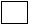 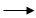 1.2-тармақ және әрі қарай

Пункт 1.2 и далее 1.1.2 Жоқ

      Нет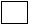 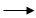 6-тармақ

Пункт 6бірлік

единиц
1.2 Жеке меншік дата-орталықтардың санын көрсетіңіз, бірлік

    Укажите количество собственных дата-центров, единиц1.3 Серверлік бөлмелердің санын көрсетіңіз, бірлік

    Укажите количество серверных комнат, единиц1.4 Серверлік жабдықтың  санын көрсетіңіз, бірлік

    Укажите количество серверного оборудования, единиц1.4.1 Сервер1.4.2 Бейнесервер

      Видеосервер1.4.3 Үздіксіз қоректендіру көзі

      Источник бесперебойного питания1.4.4 Деректерді сақтау жүйесі

      Система хранения данных1.4.5  Жіңішке клиент

        Тонкий клиент1.4.6 Арнайы корпус немесе шкаф

      Специальный корпус или шкаф1.5 Сіздің ұйымыңызда қолданылатын компьютерлер санын көрсетіңіз

     Укажите количество компьютеров, используемых в вашей организации1.6 Жергілікті есептеуіш желілерге (ЖЕЖ) қосылған компьютерлер санын көрсетіңіз

    Укажите количество компьютеров, подключенных к локальной вычислительной сети (ЛВС)1.7 Интернет-ресурстар санын көрсетіңіз:

    Укажите количество интернет-ресурсов1.8.1 Интранет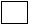 1.8.2 Экстранет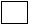 1.8.3 Интернет-портал

      Интернет-портал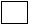 2.1.1 Иә

       Да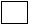 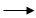 2.2-тармақ және әрі қарай

Пункт 2.2 и далее2.1.2 Жоқ

       Нет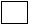 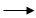 3.4-тармақ және әрі қарай

Пункт 3.4 и далее2.2 Интернет желісіне қосылған компьютерлер санын көрсетіңіз, бірлік

    Укажите количество компьютеров, подключенных к сети интернет, единиц2.3 Жұмыс уақытында интернет желісіне қолжетімділікті пайдаланатын қызметкерлердің санын көрсетіңіз, адам

    Укажите количество сотрудников, которые используют доступ к сети интернет в рабочее время, человек2.4 Сіздің ұйымыңызда интернет желісіне қосылу түрін көрсетіңіз

    Укажите тип подключения к сети интернет в Вашей организации2.4.1 Аналогты модем (телефон желісі бойынша коммутацияланатын қатынау) немесе ISDN

      Аналоговый модем (коммутируемый доступ через телефонную линию) или ISDN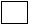 2.4.2 DSL (ADSL, SHDSL және басқалар)

      DSL (ADSL, SHDSL и другие)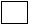 2.4.3 Ұтқыр телефон арқылы тар жолақты байланыс (GPRS, WAP және басқалар)

      Узкополосная связь через мобильный телефон (GPRS, WAP и другие) 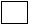 2.4.4 Жерсеріктік байланыс

      Спутниковая связь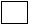 2.4.5 Талшықты-оптикалық байланыс

      Волоконно-оптическая связь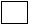 2.4.6 Ұтқыр жоғары жылдамдықты байланыс

      Мобильная высокоскоростная связь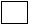 2.4.7 Сымсыз кең жолақтыбайланыс

      Беспроводная широкополосная связь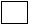 2.5.1 Иә

      Да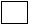 2.5.2 Жоқ

      Нет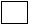 2.6.1 Иә

      Да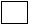 2.6.2 Жоқ

      Нет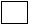 3.1.1 Электрондық поштаны жіберу және алу

      Отправка и получение электронной почты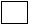 3.1.2 Интернет желісі арқылы телефонмен сөйлесу/VoIP

      Телефонные переговоры через сеть интернет/VoIP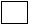 3.1.3 Ақпарат орналастыру немесе хабарлармен шапшаң алмасу

      Размещение информации или мгновенный обмен сообщениями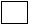 3.1.4 Тауарлар мен қызмет көрсетулер туралы ақпаратты алу

      Получение информации о товарах и услугах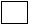 3.1.5 Мемлекеттік басқару органдарынан ақпарат алу

      Получение информации от органов государственного управления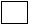 3.1.6 Мемлекеттік басқару органдарымен өзара іс-қимыл

      Взаимодействие с органами государственного управления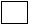 3.1.7 Банктік операцияларды іске асыру

      Осуществление банковских операций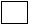 3.1.8 Басқада қаржы қызметтеріне қол жеткізу

      Получение доступа к другим финансовым услугам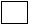 3.1.9 Клиенттік қызмет көрсетулерді ұсыну

      Предоставление клиентских услуг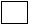 3.1.10 Өнімдерді онлайн жеткізу

      Онлайновая доставка продукции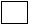 3.1.11 Персоналды іштен немесе сырттан жалдау

      Внутренний или внешний наем персонала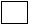 3.1.12 Персоналды кәсіби дайындау

      Профессиональная подготовка персонала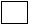 3.1.13 Қызметтің өзге де түрлері

        Прочие виды деятельности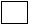 3.2 Сіздің кәсіпорыныңыз тауарлар мен қызметтерге интернет арқылы тапсырыс қабылдады ма?

     Принимало ли Ваше предприятие заказы на товары или услуги по интернету?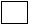 3.3 Сіздің кәсіпорыныңыз тауарлармен қызметтерге интернет арқылы тапсырыс орналастырды ма?

     Размещало ли Ваше предприятие заказы на товары или услуги по интернету?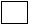 0 %
1-24 %
25-50 %
51-100 %
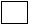 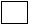 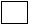 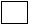 мың теңге

тысяч тенге
4.1 АКТ-ға жұмсалған шығындарың жалпы сомасын  көрсетіңіз

    Укажите общую сумму затрат на ИКТ4.1.1 Есептеуіш техникасын (компьютерлер, серверлер, принтерлер, сканерлер, жергілікті желілерде қолданылатын жабдықтар және басқалар) сатып алуға (орнату мен реттеуді қоса) жұмсалған шығындар

      Затраты на приобретение (включая установку и наладку) вычислительной техники (компьютеры, серверы, принтеры, сканеры, оборудование для локальных сетей и другие)4.1.2 Лицензиялық келісім негізінде қолданылатын бағдарламалық құралдарды сатып алуға жұмсалған шығындар

      Затраты на приобретение программных средств, используемых на основе лицензионного соглашения 4.1.3 Меншікті ақпараттық жүйелерді құру қызметтерін сатып алуға шығындар

      Затраты на закуп услуг создания собственных информационных систем 4.1.4 Меншікті ақпараттық жүйелерге қызмет көрсету қызметтерін сатып алуға шығындар

      Затраты на закуп услуг обслуживания собственных информационных систем 4.1.5 Ұйым ішінде бағдарламалық қамтамасыз етуді өз бетінше әзірлеуге жұмсалған шығындар

      Затратына самостоятельную разработку программного обеспечения внутри организации 4.1.6 Интернет желісі байланысы қызметтеріне ақы төлеуге шығындар

      Затратына оплату услуг связи сети интернет 4.1.7 АКТ жетілдірумен айналысатын және оларды пайдаланатын қызметкерлерді оқытуға шығындар

      Затраты на обучение сотрудников, связанные с развитием и использованием ИКТ4.1.8 Ақпараттық технологиялармен (байланыс қызметтері мен оқытудан басқа) байланысты бөгде ұйымдар мен мамандар көрсеткен қызметке ақы төлеуге шығындар

      Затраты на оплату услуг сторонних организаций и специалистов, связанных с информационными технологиями (кроме услуг связи и обучения)4.1.9 Интернет желісінде жарнамаға шығындар

       Затраты на рекламу в сети интернет 4.1.10 Интернет-ресурстарды құруға және ұстауға шығындар

        Затраты на создание и содержание интернет-ресурсов 4.1.11 Компьютерлік жабдықтарды (компьютерлер, серверлер, принтерлер, сканерлер, жергілікті желілерде қолданатын жабдықтар және басқалар) жалға алуға шығындар

       Затраты на аренду компьютерного оборудования (компьютеры, серверы, принтеры, сканеры, оборудование для локальных сетей и другие)мың теңге

тысяч тенге
5.1 Кәсіпорын қаражаты

     Средства предприятия5.2 Республикалық бюджет

    Республиканский бюджет5.3 Жергілікті бюджет

    Местный бюджет5.4 Шетелдік инвестициялар

    Иностранные инвестиции5.5 Қарыз қаражаттар

     Заемные средстваадам

человек
6.1 Есепті жылдың соңына қызметкерлердің санын көрсетіңіз

     Укажите численность работников на конец отчетного года, человек бары

наличие
қажеттілік

потребность6.2 Есепті жылдың соңына IT–мамандардың санын және оларға қажеттілікті көрсетіңіз

     Укажите численность IT–специалистов на конец отчетного года, а также их потребность6.2.1 Есепті жылдың  соңына біліктілігі жоғары деңгейдегі IT–мамандардың санын және оларға қажеттілікті көрсетіңіз

      Укажите численность IT-специалистов высшего уровня квалификации на конец отчетного года, а также их потребность6.2.1.1 Жүйелік талдаушылар

         Системные аналитики6.2.1.2 Бағдарламалық қамтамасыз етуді әзірлеушілер

         Разработчики программного обеспечения6.2.1.3 Жоғарыда көрсетілген топтарға енбеген IT– мамандар

         IT-специалисты, не вошедшие в вышеперечисленные группы6.2.1.3.1 Деректер базасының әкімшісі

           Администратор баз данных6.2.1.3.2 Инженер-жүйе технигі

           Инженер-системотехник6.2.1.3.3 IT-дизайнер

           IT–дизайнер6.2.1.3.4 Жүйелік инженер

           Системный инженер6.2.2 Есепті жылдың соңына біліктілігі орташа деңгейдегі IT–мамандардың санын және оларға қажеттілікті көрсетіңіз

       Укажите численность IT-специалистов среднего уровня квалификации на конец отчетного года, а также их потребностьсоның ішінде:

в том числе:6.2.2.1 Электронды есептеуіш машиналарға қызмет көрсету жөніндегі техник-операторлар

         Техники-операторы по обслуживанию электронных вычислительных машин6.2.2.2 Компьютер құрылғыларына қызмет көрсету жөніндегі техник-операторлар

         Техники-операторы по обслуживанию компьютерных устройств6.2.2.3 Өнеркәсіптік роботтарға қызмет көрсету жөніндегі техник-операторлар

         Техники-операторы по обслуживанию промышленных роботов6.3 Қашықтықтан жұмыспен қамтылған қызметкерлердің санын көрсетіңіз

         Укажите численность работников, занятых на дистанционной работе6.4 Компьютерлік сауаттылықты меңгерген қызметкерлердің санын көрсетіңіз

     Укажите численность работников, владеющих компьютерной грамотностью6.4.1 Жаңадан пайдаланушы

      Начинающий пользователь6.4.2 Қарапайым пайдаланушы

      Обычный пользователь6.4.3 Тәжірибелі пайдаланушы

      Опытный пользователь6.5 Компьютерлік сауаттылық бойынша оқытудан өткен қызметкерлердің санын көрсетіңіз

     Укажите численность работников, прошедших обучение по компьютерной грамотности6.6 Компьютер пайдаланатын қызметкерлердің санын көрсетіңіз

     Укажите численность работников, использующих компьютер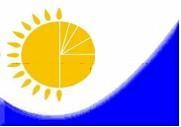 Мемлекеттік статистика органдары құпиялылығына кепілдік береді

Конфиденциальность гарантируется органами государственной статистикиМемлекеттік статистика органдары құпиялылығына кепілдік береді

Конфиденциальность гарантируется органами государственной статистикиМемлекеттік статистика органдары құпиялылығына кепілдік береді

Конфиденциальность гарантируется органами государственной статистикиҚазақстан Республикасы

Ұлттық экономика министрлігі

Статистика комитеті

төрағасының 2014 жылғы

4 қарашадағы № 34 бұйрығына 5-қосымша
Жалпымемлекеттік статистикалық байқаудың статистикалық нысаны

Статистическая форма общегосударственного статистического наблюденияЖалпымемлекеттік статистикалық байқаудың статистикалық нысаны

Статистическая форма общегосударственного статистического наблюденияЖалпымемлекеттік статистикалық байқаудың статистикалық нысаны

Статистическая форма общегосударственного статистического наблюденияАумақтық статистика органына тапсырылады

Представляется территориальному органу статистикиАумақтық статистика органына тапсырылады

Представляется территориальному органу статистикиАумақтық статистика органына тапсырылады

Представляется территориальному органу статистикиСтатистикалық нысанды www.stat.gov.kz сайтынан алуға болады

Статистическую форму можно получить на сайте www.stat.gov.kzСтатистикалық нысанды www.stat.gov.kz сайтынан алуға болады

Статистическую форму можно получить на сайте www.stat.gov.kzСтатистикалық нысанды www.stat.gov.kz сайтынан алуға болады

Статистическую форму можно получить на сайте www.stat.gov.kzСтатистикалық нысан коды 0522104

Код статистической формы 0522104Статистикалық нысан коды 0522104

Код статистической формы 0522104Үй шаруашылығын ақпараттық-коммуникациялық технологияларды пайдалануы бойынша зерттеу сауалнамасы
Н-020 Н-020 Анкета обследования домашнего хозяйства об использовании информационно-коммуникационных технологийАнкета обследования домашнего хозяйства об использовании информационно-коммуникационных технологийАнкета обследования домашнего хозяйства об использовании информационно-коммуникационных технологийАнкета обследования домашнего хозяйства об использовании информационно-коммуникационных технологийАнкета обследования домашнего хозяйства об использовании информационно-коммуникационных технологийАнкета обследования домашнего хозяйства об использовании информационно-коммуникационных технологийАнкета обследования домашнего хозяйства об использовании информационно-коммуникационных технологийАнкета обследования домашнего хозяйства об использовании информационно-коммуникационных технологийАнкета обследования домашнего хозяйства об использовании информационно-коммуникационных технологийАнкета обследования домашнего хозяйства об использовании информационно-коммуникационных технологийЖылдық

ГодоваяЖылдық

ГодоваяЕсепті кезең

Отчетный периодЕсепті кезең

Отчетный периодЕсепті кезең

Отчетный периоджыл

год
Байқауға іріктемеге түскен үй шаруашылықтары қатысады

В наблюдении принимают участие домашние хозяйства, попавшие в выборку Байқауға іріктемеге түскен үй шаруашылықтары қатысады

В наблюдении принимают участие домашние хозяйства, попавшие в выборку Байқауға іріктемеге түскен үй шаруашылықтары қатысады

В наблюдении принимают участие домашние хозяйства, попавшие в выборку Байқауға іріктемеге түскен үй шаруашылықтары қатысады

В наблюдении принимают участие домашние хозяйства, попавшие в выборку Байқауға іріктемеге түскен үй шаруашылықтары қатысады

В наблюдении принимают участие домашние хозяйства, попавшие в выборку Байқауға іріктемеге түскен үй шаруашылықтары қатысады

В наблюдении принимают участие домашние хозяйства, попавшие в выборку Байқауға іріктемеге түскен үй шаруашылықтары қатысады

В наблюдении принимают участие домашние хозяйства, попавшие в выборку Байқауға іріктемеге түскен үй шаруашылықтары қатысады

В наблюдении принимают участие домашние хозяйства, попавшие в выборку Байқауға іріктемеге түскен үй шаруашылықтары қатысады

В наблюдении принимают участие домашние хозяйства, попавшие в выборку Байқауға іріктемеге түскен үй шаруашылықтары қатысады

В наблюдении принимают участие домашние хозяйства, попавшие в выборку Байқауға іріктемеге түскен үй шаруашылықтары қатысады

В наблюдении принимают участие домашние хозяйства, попавшие в выборку Байқауға іріктемеге түскен үй шаруашылықтары қатысады

В наблюдении принимают участие домашние хозяйства, попавшие в выборку Тапсыру мерзімі – есепті кезеңнен кейінгі 5 қаңтар.

Срок представления – 5 января после отчетного периода.Тапсыру мерзімі – есепті кезеңнен кейінгі 5 қаңтар.

Срок представления – 5 января после отчетного периода.Тапсыру мерзімі – есепті кезеңнен кейінгі 5 қаңтар.

Срок представления – 5 января после отчетного периода.Тапсыру мерзімі – есепті кезеңнен кейінгі 5 қаңтар.

Срок представления – 5 января после отчетного периода.Тапсыру мерзімі – есепті кезеңнен кейінгі 5 қаңтар.

Срок представления – 5 января после отчетного периода.Тапсыру мерзімі – есепті кезеңнен кейінгі 5 қаңтар.

Срок представления – 5 января после отчетного периода.Тапсыру мерзімі – есепті кезеңнен кейінгі 5 қаңтар.

Срок представления – 5 января после отчетного периода.Тапсыру мерзімі – есепті кезеңнен кейінгі 5 қаңтар.

Срок представления – 5 января после отчетного периода.Тапсыру мерзімі – есепті кезеңнен кейінгі 5 қаңтар.

Срок представления – 5 января после отчетного периода.Тапсыру мерзімі – есепті кезеңнен кейінгі 5 қаңтар.

Срок представления – 5 января после отчетного периода.Тапсыру мерзімі – есепті кезеңнен кейінгі 5 қаңтар.

Срок представления – 5 января после отчетного периода.Тапсыру мерзімі – есепті кезеңнен кейінгі 5 қаңтар.

Срок представления – 5 января после отчетного периода.1. Әкімшілік-аумақтық объектілер жіктеуіші бойынша коды

Код по Классификатору административно-территориальных объектов1. Әкімшілік-аумақтық объектілер жіктеуіші бойынша коды

Код по Классификатору административно-территориальных объектов1. Әкімшілік-аумақтық объектілер жіктеуіші бойынша коды

Код по Классификатору административно-территориальных объектов1. Әкімшілік-аумақтық объектілер жіктеуіші бойынша коды

Код по Классификатору административно-территориальных объектов1. Әкімшілік-аумақтық объектілер жіктеуіші бойынша коды

Код по Классификатору административно-территориальных объектов1. Әкімшілік-аумақтық объектілер жіктеуіші бойынша коды

Код по Классификатору административно-территориальных объектов2. Елді мекеннің түрі (қала, ауыл)

Тип населенного пункта (1 - город, 2 - село)2. Елді мекеннің түрі (қала, ауыл)

Тип населенного пункта (1 - город, 2 - село)2. Елді мекеннің түрі (қала, ауыл)

Тип населенного пункта (1 - город, 2 - село)2. Елді мекеннің түрі (қала, ауыл)

Тип населенного пункта (1 - город, 2 - село)2. Елді мекеннің түрі (қала, ауыл)

Тип населенного пункта (1 - город, 2 - село)2. Елді мекеннің түрі (қала, ауыл)

Тип населенного пункта (1 - город, 2 - село)3. Үй шаруашылығының №

№ домашнего хозяйства3. Үй шаруашылығының №

№ домашнего хозяйства3. Үй шаруашылығының №

№ домашнего хозяйства3. Үй шаруашылығының №

№ домашнего хозяйства3. Үй шаруашылығының №

№ домашнего хозяйства3. Үй шаруашылығының №

№ домашнего хозяйства4. Пікіртерім жүргізуге уәкілетті тұлғаның (бұдан әрі – интервьюер) коды

Код лица, уполномоченного на проведение опроса (далее - интервьюер)4. Пікіртерім жүргізуге уәкілетті тұлғаның (бұдан әрі – интервьюер) коды

Код лица, уполномоченного на проведение опроса (далее - интервьюер)4. Пікіртерім жүргізуге уәкілетті тұлғаның (бұдан әрі – интервьюер) коды

Код лица, уполномоченного на проведение опроса (далее - интервьюер)4. Пікіртерім жүргізуге уәкілетті тұлғаның (бұдан әрі – интервьюер) коды

Код лица, уполномоченного на проведение опроса (далее - интервьюер)4. Пікіртерім жүргізуге уәкілетті тұлғаның (бұдан әрі – интервьюер) коды

Код лица, уполномоченного на проведение опроса (далее - интервьюер)4. Пікіртерім жүргізуге уәкілетті тұлғаның (бұдан әрі – интервьюер) коды

Код лица, уполномоченного на проведение опроса (далее - интервьюер)5. Сұхбат жүргізу күні күні

Дата проведения интервью число5. Сұхбат жүргізу күні күні

Дата проведения интервью число5. Сұхбат жүргізу күні күні

Дата проведения интервью число5. Сұхбат жүргізу күні күні

Дата проведения интервью число5. Сұхбат жүргізу күні күні

Дата проведения интервью число5. Сұхбат жүргізу күні күні

Дата проведения интервью числокүні

число
айы

месяц
жыл

год1.2. Компьютерді үй шаруашылығының 16-74 жас аралығындағы қанша мүшесі пайдаланады?

Сколько членов домашнего хозяйства в возрасте 16-74 лет пользуются компьютером? 1.2. Компьютерді үй шаруашылығының 16-74 жас аралығындағы қанша мүшесі пайдаланады?

Сколько членов домашнего хозяйства в возрасте 16-74 лет пользуются компьютером? 1.3. Интернет желісін үй шаруашылығының 16-74 жас аралығындағы қанша мүшесі пайдаланады?

Сколько членов домашнего хозяйства в возрасте 16-74 лет пользуются сетью интернет?1.3. Интернет желісін үй шаруашылығының 16-74 жас аралығындағы қанша мүшесі пайдаланады?

Сколько членов домашнего хозяйства в возрасте 16-74 лет пользуются сетью интернет?Жасы 16-74-тегі компьютер немесе интернет желісін пайдаланушы туралы жалпы мәліметтер (сұрақтар үй шаруашылығының бірінші сұралған мүшесіне ғана қойылады)

Общие сведения о пользователе компьютера или сети интернет в возрасте 16-74 лет (вопросы задаются члену домашнего хозяйства, опрошенному первым)
Сәйкес келетін жауапты мына белгімен «v» белгілеңіз

Отметьте значком «v» наиболее подходящий ответ 
3. Жынысы

    Пол4. Білім деңгейі

   Уровень образования5. Ғылыми және академиялық дәрежелері

   Ученая и академическая степени6. Жұмыспен қамтылу мәртебесі

   Статус занятости7. Компьютерлік сауаттылық деңгейі

   Уровень компьютерной грамотностиБасқа жерде

В другом месте
Үйде

Дома
1. Тіркелген телефон желісі

   Фиксированная телефонная линия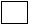 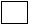 2. Радио қабылдағыш

    Радиоприемник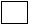 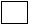 3. Ұтқыр телефон

    Мобильный телефон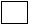 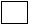 4. Теледидар

   Телевизор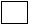 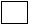 4.1. Кабельдік телекөрсетілім

      Кабельное телевидение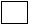 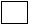 4.2 Жерсеріктік телекөрсетілім

    Спутниковое телевидение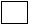 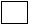 4.3 Жер үсті цифрлық телекөрсетілім

     Цифровое наземное телевидение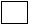 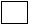 5. Ойын консольдері

   Игровые консоли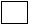 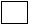 6. Үстелүстілік компьютер

    Настольный компьютер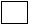 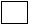 7. Шағын компьютер

   Портативный компьютер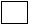 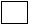 8. Планшетті компьютер

   Планшетный компьютер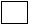 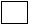 9. Факсимильді аппарат

   Факсимильный аппарат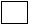 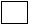 1. Иә

   Да.................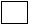 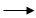 11-тармақ және әрі қарай

пункт 11 и далее2. Жоқ

   Нет................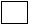 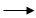 10-тармақ және әрі қарай Модуль «C» 

пункт 10 и далее Модуль «C»1. Басқа жерде пайдаланамын

   Использую в другом месте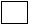 2. Қажеттілік жоқ

   Нет потребности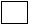 3. Төлеу құны өте жоғары

   Слишком высокая стоимость оплаты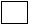 4. Интернет желісіне қосылу үшін жабдыққа кететін шығын жоғары 

   Высокие затраты на оборудование для подключения к сети интернет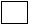 5. Интернет желісін пайдалану үшін білімім мен дағдым жетпейді

   Недостаточность знаний и навыков для использования сети интернет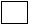 5. Деректерді қорғау және олардың қауіпсіздігі үшін қауіптену

   Защита данных и опасение за их безопасность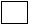 7. Сіз тұратын жерде интернетке қолжетімділік жоқ

    Услуга сети интернет не доступна в Вашей местности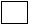 8. Басқа

   Другое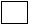 1. Үстелүстілік компьютер

   Настольный компьютер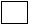 2. Шағын компьютер

   Портативный компьютер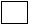 3. Планшетті компьютер

   Планшетный компьютер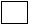 4. Теледидарлық құрылғы (Сет-топ-бокс)

   Телевизионный прибор (Сет-топ-бокс)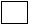 5. Ұтқыр телефон

   Мобильный телефон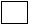 6. Ойын консольдері

   Игровые консоли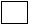       1. Аналогты модем (телефон желісі арқылы коммутацияланатын қатынау) немесе ISDN (арналарды коммутацияланумен байланыстың телефондық жүйесін қолдана отырып интернет желісіне уақытша қосылу)

         Аналоговый модем (коммутируемый доступ через телефонную линию) или ISDN (временное подключение к сети интернет с использованием телефонной системы связи с коммутацией каналов)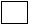 2. DSL (деректерді дәстүрлі (мыс) телефон желісі бойынша жоғары жылдамдықпен жеткізетін кең жолақты сандық абоненттік желі.) (ADSL (бұл жай телефон нөмірімен интернет желісіне жоғары жылдамдықпен қатынауды ұйымдастырұға мүмкіндік беретін технология, сонымен қатар телефон желісі бос қалады), SHDSL (жоғары жылдамдықты сандық абоненттік байланыс желісі) және басқалар)

    DSL (широкополосная цифровая абонентская сеть для передачи данных в высоких скоростях по традиционным (медным) телефонным линиям) (ADSL (технология, позволяющая организовать высокоскоростной доступ в сеть интернет на обычном телефонном номере, при этом телефонная линия остается свободной), SHDSL (высокоскоростная цифровая абонентская линия связи и другие)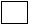 3. Ұтқыр телефон арқылы тар жолақты байланыс (GPRS (деректерді топтап жіберуді жүзеге асыратын ұтқыр байланысы технологиясындағықондырма), WAP және басқалар)

    Узкополосная связь через мобильный телефон (GPRS (надстройка над технологией мобильной связи, осуществляющая пакетную передачу данных), WAP и другие)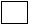 4. Кең жолақты жер үсті тіркелген сымсыз байланыс

    Наземная фиксированная беспроводная широкополосная связь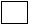 5. Жерсеріктік байланыс

   Спутниковая связь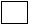 6. Талшықты-оптикалық байланыс

    Волоконно-оптическая связь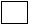 7. Ұтқыр жоғары жылдамдықты байланыс

   Мобильная высокоскоростная связь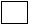 7.1. телефон арқылы ұтқыр кен жолақты байланыс

     мобильная широкополосная связь через телефон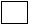 7.2. қарта немесе USB модем арқылы ұтқыр кен жолақты байланыс 

      мобильная широкополосная связь через карту или USB модем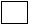 1. Соңғы 3 айда

   Последние 3 месяца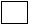 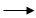 14
2. Соңғы жыл ішінде, бірақ соңғы 3 ай емес

   Последний год, но не последние 3 месяца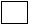 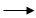 14
3. Бір жылдан асты

   Более чем год назад 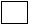 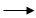 17
1. Күніне 1 реттен кем емес

    Не менее одного раза в день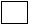 2. Аптасына 1 реттен кем емес, бірақ күнде емес

   Не менее одного раза в неделю, но не каждый день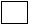 3. Аптасына 1 реттен кем

   Менее одного раза в неделю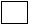 1. Үйде

    Дома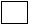 2. Жұмыс орнында

   На рабочем месте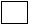 3. Оқу орнында

   По месту обучения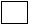 4. Басқа жерде

   В другом месте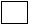 1. Файлдар салынған электронды почтаны (мысалы құжат, фотосурет, видео) жөнелту

    Отправка электронной почты с вложенными файлами (документ, фотография, видео)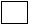 2. Бағдарламалық қамтамасыз етуді іздеу, жүктеу, орнату және баптау

    Поиск, загрузка, установка и настройка программного обеспечения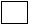 3. Деректер қорымен жұмыс істеу (кестеге негізгі арифметикалық  формулаларды пайдалану)

    Работа с базой данных (использование базовых арифметических формул в таблицах)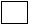 4. Графикалық бағдарламамен жұмыс істеу (презентация, мәтін, сурет, дыбыс, видео немесе диаграмманы қоса)

    Работа с графической программой (включая презентаций, текст, изображения, звук, видео или диаграммы)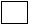 5. Жаңа құрылғыларды (принтер, модем және басқалар) қосу және орнату

   Подключение и установка новых устройств (принтер, модем и другие)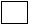 6. Арнайы бағдарламалық тілді қолдану арқылы компьютерлік бағдарламалар әзірлеу

   Разработка компьютерных программ с использованием специального программного языка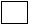 7. Интернет - ресурс құру

    Создание Интернет–ресурса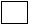 8. Файлды немесе папканы көшіру немесе орнын ауыстыру

    Копирование или перенос файла или папки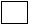 9. Құжаттағы ақпараттың көшірмесін алу үшін немесе орнын ауыстыру үшін көшіру және файлды (құжатты) орнына қою құралдарын пайдалану

   Использование инструментов копирования и вставки файлов (документов) для получения копий или перемещения информации в документе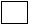 10. Компьютерлер мен басқа құрылғылар арасындағы файлдар жөнелту

    Передача файлов между компьютерами и другими устройствами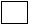 11. Басқа

    Другое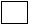 1. Соңғы 3 айда

   Последние 3 месяца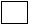 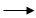 18
2. Соңғы жыл ішінде, бірақ соңғы 3 ай емес

   Последний год, но не последние 3 месяца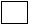 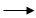 18
3. Бір жылдан асты

   Более чем год назад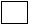 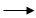 соңы

конец
1. Күніне 1 реттен кем емес

   Не менее одного раза в день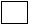 2. Аптасына 1 реттен кем емес, бірақ күнде емес

   Не менее одного раза в неделю, но не каждый день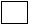 3. Аптасына 1 реттен кем

   Менее одного раза в неделю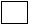 1. Үйде

   Дома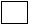 2. Жұмыс орнында

   На рабочем месте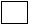 3. Оқу орнында

   По месту обучения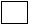 4. Коммерциялық орталықта

   В коммерческом центре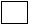 5. Көршілерде, достар немесе туысқандарда

   У соседей, друзей или родственников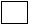 6. Ұтқыр ұялы телефон арқылы кез келген жерде

   В любом месте через мобильный сотовый телефон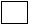 7. Басқа ұтқыр қатынау құрылғылары арқылы кез келген жерде

    В любом месте через другие устройства мобильного доступа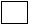 8. Басқа жерде

    В другом месте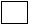 1. 1 сағат және одан аз

    1 час и менее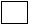 2. 1 мен 5 сағат аралығы

    между 1 и 5 часами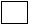 3. 5 пен 10 сағат аралығы

   между 5 и 10 часами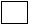 4. 10 сағаттан артық

    более 10 часов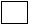 1. Тауарлар мен қызмет көрсетулер туралы ақпарат алу

    Получение информации о товарах и услугах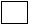 2. Денсаулық сақтау немесе денсаулық сақтау саласындағы қызмет  көрсетулермен байланысты ақпаратты іздеу 

   Поиск информации, связанной со здравоохранением или услугами в области здравоохранения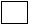 3. Веб-сайт арқылы денсаулығына байланысты маманның қабылдауына жазылу

   Запись на прием к специалисту по поводу здоровья через веб-сайт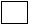 4. Мемлекеттік басқару органдарынан ақпарат алу

    Получение информации от органов государственного управления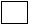 5. Мемлекеттік басқару органдарымен өзара іс-қимыл

   Взаимодействие с органами государственного управления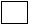 6. Электрондық поштаны жіберу және алу

   Отправка и получение электронной почты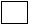 7. Интернет желісі арқылы телефонмен сөйлесу/VoIP

   Телефонные переговоры через сеть интернет/VoIP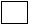 8. Әлеуметтік желілерде қатысу (Одноклассники, Facebook, Twitter)

   Участие в социальных сетях (Одноклассники, Facebook, Twitter и т.д)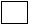 9. Чаттарға, блогтарға, жаңалықтарға және онлайн-талқылауға шығу мүмкіндігі

   Доступ к чатам, блогам, новостям и онлайн-дискуссиям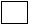 10. Ақпарат орналастыру немесе хабарламалармен шапшаң алмасу

    Размещение информации или мгновенный обмен сообщениями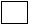 11. Тауарлар немесе қызмет көрсетулерді сатып алу немесе тапсырыс беру

    Покупка или заказ товаров или услуг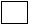 12. Тауарлар немесе қызмет көрсетулерді сату

    Продажа товаров или услуг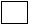 13. Сапар кезінде саяхаттау немесе орналасумен байланысты қызметтерді алу

     Получение услуг связанных с путешествиями или размещением во время поездки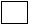 14. Кәсіби желілерге қатысу

    Участие в профессиональных сетях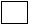 15. Жұмыс іздеу немесе жұмысқа қатысты өтініш беру

    Поиск работы или подача заявления по поводу работы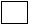 16. Интернет-банкингті пайдалану

     Использование интернет-банкинга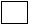 17. Білім беру және оқыту саласындағы қызмет

     Деятельность в области образования и обучения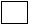 18. Ресми онлайн-курстарды пайдалану 

    Использование официальных онлайн-курсов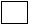 19. Фильмдерді, суреттерді жүктеу, видео көру, музыка тыңдау, ойын ойнау немесе ойындар жүктеу 

    Скачивание фильмов, изображений, музыки, просмотр видео, прослушивание музыки, игра или скачивание игр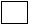 20. Веб-радио тыңдау (ақылы және ақысыз)

    Прослушивание веб-радио (как за плату, так и бесплатно)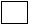 21. Веб–телевидение қарау (ақылы және ақысыз)

    Просмотр веб-телевидения (как за плату, так и бесплатно)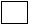 22. Бағдарламалық қамтамасыз етуді көшіру

    Скачивание программного обеспечения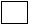 23. Онлайндық газеттер мен журналдарды, электронды кітаптарды оқу немесе көшіру

    Чтение или скачивание онлайновых газет или журналов, электронных книг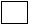 24. Жеке парақшаны басқа

     Управление личной страницей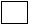 25. Жалпы ортақ қолжетімділік үшін сайтқа мәтіндерді жүктеу 

    Загрузка содержания на сайт для всеобщего доступа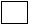 26. Блогты жүргізу: блогқа материал сақтау немесе қосу

    Ведение блога: сохранение или добавление содержимого в блог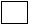 27. Жеке немесе ұйыммен құрылатын веб-парақшалар арқылы азаматтық немесе саяси проблемаларға қатысты пікірлерді жариялау

    Публикация мнений по поводу гражданских или политических проблем через веб-страницы, которые могут быть созданы индивидуально или организацией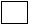 28. Азаматтық немесе саяси мәселелер бойынша онлайн консультациялар немесе дауыс берулерде қатысу 

    Участие в онлайн консультациях или голосованиях по гражданским или политическим проблемам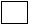 29. Құжаттарды, суреттерді, музыканы, видеоны немесе басқа да файлдарды сақтау үшін интернетте орынды пайдалану мысалы Google Drive, Dropbox, Windows Skydrive, ICloud, Amazon Cloud Drive)

    Использование места в интернете для хранения документов, картинок, музыки, видео или других файлов (например, Google Drive, Dropbox, Windows Skydrive, ICloud, Amazon Cloud Drive)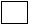 30. Интернет арқылы жұмыс жасау үшін, мәтіндік құжаттарды, кестелер немесе презентацияларды редакциялау үшін бағдарламалық қамтамасыз етуді пайдалану 

    Использование программного обеспечения для работы через интернет, для редактирования текстовых документов, таблиц или презентаций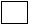 31. Мемлекеттік шенеуніктердің блогына жүгіну

    Обращение в блоги государственных чиновников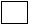 32. Қызметтің өзге де түрлері (көрсетуіңізді өтінеміз)

    Прочие виды деятельности (просьба указать)

    _______________________________________________________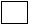 1. Иә

   Да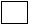 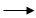 23
2. Жоқ

   Нет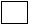 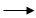 24
1. Жылжымайтын мүлікті сатып алу. Ипотека. Коммуналдық тарифтер

   Приобретение недвижимости. Ипотека. Коммунальные тарифы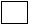 2. Әлеуметтік көмек. Сақтандыру және әлеуметтік төлемдер

   Социальная помощь. Страхование и социальные выплаты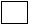 3. Отбасылық қарым-қатынастар, азаматтық хал актілерін тіркеу

   Семейные отношения, регистрация актов гражданского состояния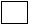 4. Зейнетақымен қамтамасыз ету. Халықты әлеуметтік қорғау 

   Пенсионное обеспечение. Социальная защита населения.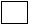 5. Автомобиль көлігі

   Автомобильный транспорт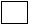 6. Салық салу. Қаржы және аудит

   Налогообложение. Финансы и аудит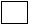 7. Жер қатынастары. Тұрғын үй құрылысы және Тұрғын үй-коммуналдық шаруашылығы

   Земельные отношения. Жилищное строительство и Жилищно-коммунальное хозяйство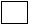 8. Денсаулық сақтау

   Здравоохранение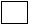 9. Қазақстан Республикасының азаматтығы. Көші-қон

    Гражданство Республики Казахстан. Миграция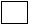 10. Мәдениет және бұқаралық ақпарат құралдары. Дін

     Культура и средства массовой информации. Религия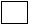 11. Зияткерлік жекеменшікті қорғау

     Защита интеллектуальной собственности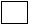 12. Жер қойнауын пайдалану және экология

     Недропользование и экология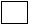 13. Қорғаныс. Қауіпсіздік және құқықтық тәртіп

     Оборона. Безопасность и правопорядок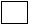 14. Өнеркәсіп және ауылшаруашылығы

     Промышленность и сельское хозяйство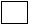 15. Кедендік ресімдеу

    Таможенное оформление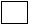 16. Су көлігі

    Водный транспорт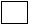 17. Теміржол көлігі

    Железнодорожный транспорт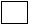 18. Бала құқығын қорғау. Білім алу

    Защита прав ребенка. Получение образования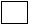 19. Ауылшаруашылығы техникалары

    Сельскохозяйственная техника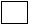 20. Заң қызметтері. Апостилдеу. Анықтамалар беру

    Юридические услуги. Апостилирование. Выдача справок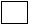 21. Сәулет және қала салу

    Архитектура и градостроительство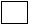 22. Ақпараттандыру және байланыс

    Информатизация и связь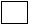 1. Компьютерлік вирустармен зақымдану

   Заражение компьютерными вирусами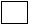 2. Төлеу кезіндегі алдау

    Обман при оплате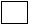 3. Интернет желісі арқылы жіберілген дербес ақпаратты теріс пайдалану

   Злоупотребление персональной информацией, посланной через сеть интернет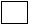 4. Спам

   Спам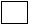 1. Вирусқа қарсы бағдарламалық өнімдерді орнату

    Установка антивирусных программных продуктов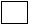 2. Вирустарға қарсы бағдарламалық қамтамасыз етуді жаңарту

   Обновление антивирусного программного обеспечения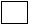 3. Интернет желісінде сәйкестендіру кодтарын пайдалану (пароль, пин-код және басқалар)

   Использование идентификационных кодов в сети интернет (пароль, пин-код и другие)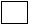 4. Басқа

   Другое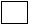 5. Ешқашан жүргізбедім

   Никогда не проводил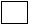 1. Иә

   Да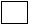 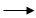 27
2. Жоқ

   Нет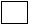 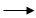 35
1. Соңғы 3 айда

   Последние 3 месяца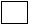 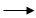 28
2. Соңғы жыл ішінде, бірақ соңғы 3 ай емес

   Последний год, но не последние 3 месяца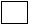 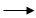 28
3. Бір жылдан асты

   Более чем год назад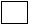 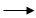 35
1. Халықтың тамақ өнімдері

    Продукты питания населения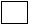 2. Дәрі - дәрмектер

   Лекарства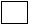 3. Фильмдер, музыка

   Фильмы, музыка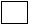 4. Кітаптар, журналдар, газеттер, оқу материалдары

   Книги, журналы, газеты, учебные материалы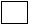 5. Киім, аяқ киім

   Одежда, обувь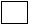 6. Косметика, парфюмерия

   Косметика, парфюмерия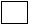 7. Спорттық жабдықтар

   Спортивное оборудование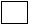 8. Видео ойындар

   Видеоигры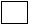 9. Компьютерлік бағдарламалар

   Компьютерные программы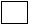 10. Компьютерлік жабдықтар (дискілер және басқалар)

     Компьютерное оборудование (диски и другие)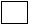 11. Электрондық жабдықтар

    Электронное оборудование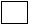 12. Телекоммуникациялық қызмет көрсетулер (телекөрсетілім, сандық телефония, сымсыз байланыс және басқалар)

    Телекоммуникационные услуги (телевидение, цифровая телефония, беспроводная связь и другие)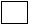 13. Қаржылық және сақтандыру қызмет көрсетулері

    Финансовые и страховые услуги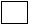 14. Қонақ үйлерде орын сақтап қою

    Бронирование гостиниц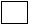 15. Ойын-сауық шараларына билеттер

    Билеты на развлекательные мероприятия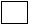 16. Басқа

    Другое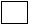 1. Отандық сатушылар

   Отечественные продавцы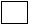 2. Басқа елдердің сатушылары

   Продавцы других стран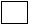 теңге1. Интернет желісі арқылы банкілік төлем карталармен төлеу

    Оплата платежными банковскими картами через сеть интернет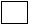 2. Электронды ақшамен төлеу

   Оплата электронными деньгами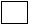 3. Банкілік аударыммен төлеу

    Оплата банковским переводом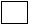 4. Тауарды жеткізу немесе қызмет көрсету кезінде қолма-қолақшамен төлеу

   Оплата наличными при доставке товара или оказании услуги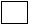 5. Ұтқыр төлемдер

   Мобильные платежи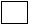 1. Иә

   Да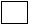 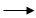 33
2. Жоқ

   Нет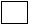 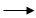 34 және соңы

34 и конец
1. Сатып алу немесе төлем кезіндегі интернет-ресурстың  техникалық ақаулары

   Технические неполадки интернет-ресурса при покупке или оплате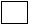 2. Кепілдіктер және басқада заңды құқықтар туралы ақпарат іздеудегі қиыншылықтар

   Трудности в обнаружении информации относительно гарантий и других законных прав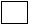 3. Жеткізу жылдамдығының төмендігі

   Медленная скорость доставки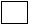 4. Түпкілікті құнның номиналды құннан жоғары болуы (жеткізу құны, мәміле үшін комиссия)

   Конечная стоимость выше номинальной (стоимость доставки, комиссия за сделку)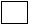 5. Сапасыз және бұзылған тауарлар (қызмет көрсетулер)

   Некачественные или поврежденные товары (услуги)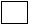 6. Алаяқтық (тауарлар мен қызмет көрсетулер жіберілмеді, кредит картасының деректерін теріс пайдалану)

    Мошенничество (товары или услуги не получены, злоупотребление данными кредитной карты)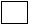 7. Басқа

   Другое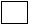 1. Тауарлар мен қызмет көрсетулерге үлкен таңдау

   Большой выбор товаров и услуг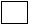 2. Едәуір арзан бағалар

   Более низкие цены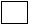 3. Интернет-ресурстарды қолдану жеңілдігі

   Легкость использования интернет-ресурсов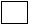 4. Ыңғайлылық (жұмысы аз, кез-келген уақытта, әлемнің кез келген нүктесінен)

   Удобство (менее трудоемко, в любое время, с любой точки мира)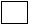 5. Белгілі өңірде қол жетпейтін тауарларды сатып алу мүмкіндігі

   Возможность купить товары, недоступные в определенном регионе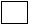 6. Интернет-ресурстарда басқа пайдаланушылардың тауарлар мен қызмет көрсетулер туралы пікірлері

    Мнения других пользователей о товарах и услугах на интернет-ресурсах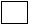 7. Заңды құқықтар және кепілдіктер

   Законные права и гарантия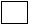 1. Қажеті жоқ

   Нет необходимости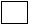 2. Өзі сатып алғанды қалау, тауарлар көз алдында, дүкендерге деген бейілділік

    Предпочтение делать покупки лично, товар на виду, лояльность к магазинам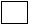 3. Тәжірибенің жеткіліксіздігі

   Недостаточность опыта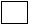 4. Интернет желісі арқылы тапсырыс берілген тауарларды жеткізу мәселелері (ұзақ және тасымалдау қиыншылықтары)

   Проблемы с доставкой товаров, заказанных через сеть интернет (долго или трудности перевозки)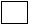 5. Төлем қауіпсіздігі мәселелері (кредит картасы бойынша ақпарат беру)

    Проблемы безопасности оплаты (предоставление информации по кредитной карте)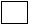 6. Дербес ақпараттың құпиялылығы (дербес ақпарат беру)

   Секретность личной информации (предоставление персональной информации)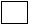 7. Тауарларды алу немесе қайтарып беру мүмкіндігіне сенімсіздік

    Недоверие к получению или возможности возврата товаров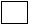 8. Интернет желісі арқылы төлем жүргізуге мүмкіндік беретін картаның болмауы

    Отсутствие карты, позволяющей производить платеж через сеть интернет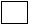 9. Интернет байланысының жылдамдығы өте төмен

    Скорость интернет соединения слишком низкая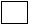 10. Басқа

    Другое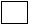 